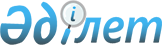 Бас бостандығынан айыруға сотталғандармен тәрбие жұмысын жүргізу қағидасын бекіту туралыҚазақстан Республикасы Ішкі істер министрінің 2014 жылғы 13 тамыздағы № 508 бұйрығы. Қазақстан Республикасының Әділет министрлігінде 2014 жылы 11 қыркүйекте № 9729 тіркелді.
      ЗҚАИ-ның ескертпесі!
      Осы бұйрықтың қолданысқа енгізілу тәртібін  5-т. қараңыз.
      Қазақстан Республикасы Қылмыстық-атқару кодексінің 16-бабы 1-бөлігінің 9) тармақшасына сәйкес БҰЙЫРАМЫН:
      Ескерту. Кіріспе жаңа редакцияда - ҚР Ішкі істер министрінің 28.03.2024 № 273 (алғашқы ресми жарияланған күнінен кейін күнтізбелік он күн өткен соң қолданысқа енгізіледі) бұйрығымен.


      1. Қоса беріліп отырған Бас бостандығынан айыруға сотталғандармен тәрбие жұмысын жүргізу қағидасы бекітілсін.
      2. "Бас бостандығынан айыруға сотталғандармен тәрбие жұмысын жүргізу қағидасын бекіту туралы" Ішкі істер министрінің 2012 жылғы 30 наурыздағы № 184 бұйрығының (Нормативтік құқықтық актілерді мемлекеттік тіркеу тізілімінде 2012 жылы 10 мамырда № 7633 тіркелген, "Казахстанская правда" газетінің 2012 жылғы 4 тамыздағы № 251-253 (27070-27072) санында, Қазақстан Республикасының орталық атқарушы және өзге де орталық мемлекеттік органдарының 2012 жылғы 2 тамыздағы № 9 актілер жинағында жарияланған) күші жойылды деп танылсын.
      3. Қазақстан Республикасы Ішкі істер министрлігінің Қылмыстық-атқару жүйесі комитеті (Б.М. Бердалин):
      1) осы бұйрықты Қазақстан Республикасы Әділет министрлігінде мемлекеттік тіркеуді;
      2) осы бұйрықты "Әділет" ақпараттық-құқықтық жүйесінде және ресми бұқаралық ақпарат құралдарында ресми жариялауды;
      3) осы бұйрықты Қазақстан Республикасы Ішкі істер министрлігінің www.mvd.gov.kz интернет-ресурсында орналастыруды қамтамасыз етсін.
      4. Осы бұйрықтың орындалуын бақылау Қазақстан Республикасы Ішкі істер министрінің орынбасары полиция генерал-майоры Е.З. Тургумбаевқа және Қазақстан Республикасы Ішкі істер министрлігі Қылмыстық-атқару жүйесі комитетіне (Б.М. Бердалин) жүктелсін.
      5. Осы бұйрық алғашқы ресми жарияланған күнінен кейін күнтізбелік он күн өткен соң қолданысқа енгізіледі, бірақ 2015 жылғы 1 қаңтардан ерте емес. Бас бостандығынан айыруға сотталғандармен тәрбие жұмысын жүргізу қағидалары
      Ескерту. Қағида жаңа редакцияда – ҚР Ішкі істер министрінің 20.08.2019 № 720 (алғашқы ресми жарияланған күнінен бастап қолданысқа енгізіледі) бұйрығымен. 1-тарау. Жалпы ережелер
      1. Осы Бас бостандығынан айыруға сотталғандармен тәрбие жұмысын жүргізу қағидалары (бұдан әрі – Қағидалар) қылмыстық-атқару жүйесі бөліністерінің тәрбие қызметтері қызметкерлерінің бас бостандығынан айыруға сотталғандармен тәрбие жұмысын жүргізу тәртібін, оның ішінде:
      1) бас бостандығынан айыруға сотталғандарға тәрбиелiк ықпал етуді;
      2) карантин бөлiмшесiне жаңадан келген сотталғандармен тәрбие жұмысын;
      3) жасақтардағы сотталғандармен тәрбие жұмысын;
      4) жазаны өтеудiң дағдылы, жеңілдетілген, қатаң және жеңілдікті жағдайларында тәрбие жұмысын жүргізу ерекшелiктерiн;
      5) сотталғандарды босатылуға дайындау кезiнде олармен тәрбие жұмысын жүргізуді;
      6) жасақ бастығының, психологтың құжаттамасын;
      7) сотталғандардың ерікті ұйымдарын (бұдан әрі – СЕҰ);
      8) кәмелетке толмаған сотталғандармен тәрбие жұмысын жүргізудің ерекшелiктерiн;
      9) өмiр бойына бас бостандығынан айыру жазасын өтеп жатқан сотталғандармен тәрбие жұмысын жүргізудің ерекшелiктерiн;
      10) сотталғандармен тәрбие жұмысын жүргізуде психологтардың қатысуын.
      2. Қылмыстық-атқару жүйесі мекемелеріндегі (бұдан әрі – мекемелер) сотталғандармен тәрбие жұмысы Қазақстан Республикасының қылмыстық-атқару заңнамасына, сондай-ақ осы Қағидаларға сәйкес жүзеге асырылады.
      3. Мекемедегі сотталғандармен тәрбие жұмысын мекеме бастығының тәрбие жұмысы жөнiндегi орынбасары бақылайды және үйлестiредi. Сотталғандармен тәрбие жұмысын жүргізуді сотталғандар арасындағы тәрбие жұмысы бөлімінің (бөлімшенің, топтың) бастығы мен қызметкерлері, сондай-ақ осы Қағидаларда белгіленген шекте мекеменің басқа да қызметкерлері қамтамасыз етедi.
      4. Толық қауіпсіз мекемесін, тәртіптік изоляторды және жалғыз адамдық камераларды қоспағанда, мекемелерде мекеме әкімшілігінің бақылауымен жұмыс істейтін сотталғандардың ерікті ұйымдары құрылады.
      5. Сотталғандармен тәрбие жұмысын ұйымдастырудың негiзi:
      1) сотталғандар арасындағы тәрбие жұмысы жеке бөлiм болып жоспарланатын мекеменің тоқсанға арналған жұмыс жоспары. Осы бөлімге ұсыныстарды сотталғандар арасындағы тәрбие жұмысы бөлімінің (бөлімше, топ) бастығы жасайды, ол мекеме бастығының тәрбие жұмысы жөніндегі орынбасарымен келісіледі;
      2) жасақ бастығы жасайтын және сотталғандар арасындағы тәрбие жұмысы бөлімінің (бөлімше, топ) бастығымен келісілген және мекеме бастығының тәрбие жұмысы жөніндегі орынбасары бекітетін жасақтағы тәрбие жұмысының кешенді жоспары болып табылады.
      6. Жоспарларда тәрбие жұмысының негiзгi бағыттары, сотталғандармен жеке-тәрбие жұмысы, оларды жалпы, техникалық немесе кәсiптiк оқыту, сотталғандардың ерікті ұйымдарының жұмысын бақылау, мәдени-бұқаралық iс-шаралар өткiзу, дiни және қоғамдық ұйымдармен өзара iс-қимыл жасасу мәселелері көрсетіледі.
      7. Сотталғандармен тәрбие жұмысын жүргізуге азаматтар мен қамқоршылық кеңестер, сотталғандардың ата-аналар комитеттері, кәсіптік одақтар, еңбек ұжымдары, сондай-ақ Қазақстан Республикасының заңнамасында белгіленген тәртіппен тіркелген қоғамдық бірлестіктер, діни бірлестіктер, қоғамдық және қайырымдылық қорлары, саяси партиялар қатыса алады. 2-тарау. Бас бостандығынан айыруға сотталғандарға тәрбиелiк ықпал ету
      8. Мекемелерде сотталғандардың түзелуіне, яғни заң талаптарын сақтауға, еңбекке және өзге де қоғамдық пайдалы жұмыспен айналысуға, білім және мәдени деңгейін арттыруға, оңалту бағдарламаларына қатысуға ынтасын қалыптастыруға бағытталған іс-шаралар кешені жүргізіледі.
      Іс-шаралар кешенін жүргізу үшін тәрбиелеудің мынадай түрлері пайдаланылады:
      1) адамгершiлiк тәрбиесі сотталғандарда моральдық-этикалық түсінікті қалыптастыруға, әрбір сотталған адамның қоғамда өз тәртiбiн күнделiктi сыртқы бақылаусыз реттеу қабiлеттiгін қалыптастыруға бағытталған;
      2) әлеуметтiк-құқықтық тәрбиесі мемлекет пен азамат арасындағы өзара қарым-қатынас, бас бостандығынан айыру орындарындағы сотталғандардың құқықтары мен мiндеттерi туралы бiлулерi, құқықтық нормаларды сақтау қажеттiлiгiне көз жеткiзуi, жасаған қылмысының қоғамдық қауiптілігінің мәні туралы түсінік алуына бағытталған;
      3) эстетикалық тәрбие сотталғандардың эстетикалық талғамының және қоршаған ортаға адал қатынасының қалыптасуына ықпал ететін табиғат, өнер, әдебиет, сурет сұлулығының түсінігін дамытуға бағытталған;
      4) еңбек тәрбиесі сотталғанның еңбек ету қабiлетін дамытуға, оған босатылғаннан кейiн жұмысқа орналасу үшiн қажетті мамандық алуына мақсатталған;
      5) дене тәрбиесі бас бостандығынан айыру орындарында сотталғанның дене саулығын бiрқалыпты ұстауға және бос уақытын ұйымдастыруға бағытталған;
      6) психологиялық тәрбиесі жазасын өтеп жатқан адамның психологиялық іс-әрекетінің заңдылығын зерттеуге, оның қылмыстық көзқарасын бұзу, сотталғанның жеке басын, оған түзелу процесінде ықпал ететін негiзгi факторды зерттеуге бағытталған.
      9. Сотталғандармен тәрбие жұмысы психологиялық-педагогикалық әдістер негізінде жеке, топтық және бұқаралық нысандарда ұйымдастырылады.
      Тәрбие жұмысын жүргізу барысында камераларда ұсталатын сотталғандар осы үй-жайларға арналған шағын және үлкен топтарға бірігеді.
      10. Әр сотталғанға осы Қағидаларға 1-қосымшаға сәйкес жеке тәрбие жұмысын жүргiзу күнделiгi (бұдан әрі – ЖТЖ күнделігі) басталады.
      Камераларда ұсталынатын сотталғандармен жеке тәрбие жұмысы тікелей сотталғандар ұсталатын камераларда, тәрбие жұмысы үй-жайларында және жасақ бастығы кабинеттерінде жүргізіледі.
      Сотталғандармен топтық және бұқаралық тәрбие жұмыстары (сабақтар, дәрiстер, жиындар, диспуттар, конкурстар, көркем өнерпаздар байқаулары, спорттық-ойын сауық iс-шаралары, сотталғандардың ерікті ұйымдарына қатысуы, психодиагностикалық, психотүзету, психопрофилактикалық және консультациялық жұмыс) тәрбие жұмысын шағын және үлкен топтарда жүргiзудi көздейді.
      11. Сотталғанды зерделеу және онымен тәрбие жұмысын жүргiзу нәтижелері бойынша қорытындылар Қазақстан Республикасы Ішкі істер министрлігі Қылмыстық-атқару жүйесінің орталықтандырылған автоматтандырылған деректер қоры (бұдан әрі – ҚАЖ ОАДҚ) арқылы ай сайын ЖТЖ күнделігіне жазылады.
      Ескерту. 11-тармақ жаңа редакцияда – ҚР Ішкі істер министрінің 12.07.2022 № 588 (алғашқы ресми жарияланған күнінен кейін күнтізбелік он күн өткен соң қолданысқа енгізіледі) бұйрығымен.

 3-тарау. Карантин бөлiмшесiне жаңадан келген сотталғандармен тәрбие жұмысы
      12. Сотталғанның мекеменің карантин бөлiмшесінде болуы мінез-құлқының негізгі ерекшелiктерiн, психологиялық ерекшеліктерін зерттеу, жалпы бiлiм деңгейiн анықтау, сотталғанның жаза өтеу тәртібімен және шарттарымен танысуы, сондай-ақ денсаулық жағдайын тексеру және санитарналық-гигиеналық шараларды өткiзу үшiн пайдаланылады.
      13. Қазақстан Республикасының Қылмыстық және Қылмыстық-атқару кодекстеріне (бұдан әрі – ҚАК) сәйкес әрбір сотталғанға мекеме түрiнiң өзгеруі, шартты түрде мерзiмiнен бұрын босатуға (бұдан әрі – ШТМББ) өтініш беру не болмаса жазаның өтелмеген бөлiгiн жазаның неғұрлым жеңiл түрiмен ауыстыру (бұдан әрі – НЖЖА), жазаны өтеудiң бiр жағдайынан басқасына ауыстыру тәртiбi түсіндіріледі.
      Ескерту. 13-тармақ жаңа редакцияда - ҚР Ішкі істер министрінің 28.03.2024 № 273 (алғашқы ресми жарияланған күнінен кейін күнтізбелік он күн өткен соң қолданысқа енгізіледі) бұйрығымен.


      14. Карантин бөлiмшесінде сотталғандармен тәрбие жұмыстары сабақтар, әңгiмелесу және мекеме қызметкерлерiмен кездесу түрiнде жүргiзiледi. Сотталғандарға кiтаптар, газеттер, журналдар оқу, орталық және жергiлiктi радио хабарларын тыңдау, теледидардан хабарлар көру мүмкiндiгi берiледi.
      Карантин бөлімшесінде сотталғандарға мекеменің қызметі және ішкі тәртіптеме қағидалары туралы бейнеролик көрсетіледі.
      15. Жаңадан келген сотталғандармен тәрбие жұмысы ЖТЖ күнделігіне сәйкес карантин бөлiмшесіндегi сотталғандармен сабақ жүргізудің кешенді үлгі жоспарымен сәйкес жүзеге асырылады.
      16. Психолог жаңадан келген сотталғандарға бастапқы психодиагностикалық тексеру жүргiзедi, олардың әрқайсысына осы Қағидаларға 2-қосымшаға сәйкес нысан бойынша Психологиялық картаны толтырады.
      Ескерту. 16-тармақ жаңа редакцияда – ҚР Ішкі істер министрінің 12.07.2022 № 588 (алғашқы ресми жарияланған күнінен кейін күнтізбелік он күн өткен соң қолданысқа енгізіледі) бұйрығымен.


      17. Өткiзiлген жұмысты талдау нәтижелері бойынша психолог тиісті қызметтерге жаңадан келген сотталғандармен тәрбие жұмысын жүргізудің негiзгi бағыттары бойынша ұсыныс бередi, олар ҚАЖ ОАДҚ арқылы ЖТЖ күнделiгiне жазылады.
      Ескерту. 17-тармақ жаңа редакцияда – ҚР Ішкі істер министрінің 12.07.2022 № 588 (алғашқы ресми жарияланған күнінен кейін күнтізбелік он күн өткен соң қолданысқа енгізіледі) бұйрығымен.


      18. Жаңадан келген сотталғандармен карантин бөлiмшесiнде жұмыс жүргiзу үшiн мекеме бастығының бұйрығымен жасақ бастығы бекітіледі, оған тәрбие жұмыстарын жүргізу, ЖТЖ күнделiгiн бастапқы толтыру және сотталғандарды жасаққа бөлудi дайындау бойынша мiндеттер жүктеледi. 4-тарау. Жасақтарда сотталғандармен тәрбие жұмысы
      19. Жасақта сотталғандармен тәрбие жұмысын жүргiзу оның бастығына жүктеледi. Жасақ бастығы өз қызметiн мекеменің жұмыс жоспары негiзiнде жасақтың ерекшеліктерін, сотталғандардың жеке қасиеттерiн, сондай-ақ мекеменiң басқа қызметтерiнің ұсыныстарын және психологтың ұсынымын ескере отырып, тоқсан сайын жоспарлайды және ұйымдастырады.
      Сотталғандар арасындағы тәрбие жұмысы бөлімінің (бөлімшенің, топтың) бастығы сотталғандардың жеке уақытын қоспағанда, аптасына екі реттен кем емес, сотталғандарға жасақта әлеуметтік маңызы бар фильмдерді (қоғамның патриоттық, рухани-адамгершілік, зияткерлік және мәдени әлеуетін арттыруға, өскелең ұрпақты тәрбиелеуге бағытталған өзекті, оның ішінде тарихи фильмдер) көрсетуді ұйымдастырады, бұл үшін фильмдердің тиісті жинағы жасалады.
      Сотталғанды жасаққа бөлгеннен кейін жасақ бастығы оның жеке басының ерекшеліктерін ескере отырып, осы Қағидаларға 3-қосымшаға сәйкес нысан бойынша оны ЖТЖ күнделігіне тіркеумен сотталғанды әлеуметтік бейімдеу және қайта әлеуметтендірудің жеке бағдарламасы жасалады. Бағдарлама психологтың ұсынымдарын ескерумен күнтізбелік ағымдағы жылға жасалады.
      20. Жасақ бастығы сотталғандарға олардың құқықтары мен мiндеттерiн, еңбек және демалыс шарттарын түсiндiредi, заңнамалық актiлерге қолжетімділігін қамтамасыз етедi және осы Қағидаларға 4-қосымшаға сәйкес бас бостандығынан айыру орындарында жазасын өтеп жатқан сотталғандар арасында әлеуметтiк-құқықтық оқыту өткiзудiң тақырыптық жоспары бойынша сабақтар өткiзудi ұйымдастырады.
      21. Сотталғандардың заңмен белгiленген жаза мерзімінің бір бөлiгi аяқталған кезде жасақ бастығы мекеме түрін өзгерту, ШТМББ, НЖЖА мәселесін шешу мүмкіндігі үшін осы Қағидаларға 5-қосымшаға сәйкес нысан бойынша сотталғандарға мiнездеме дайындайды, ол жеке іске тігіледі.
      22. Сотталғандармен жасақ буынында тәрбие жұмыстарын ұйымдастыруда жасақ бастығына көмек көрсету мақсатында мекеме бастығының бұйрығымен Жасақ тәрбиешiлері кеңесi (бұдан әрi – ЖТК) бекітіледі, оның отырыстары кемiнде айына бiр рет өткiзiледi. ЖТК отырысының шешімі дауыс беру арқылы қабылданады. ЖТК отырысы оның тізімдік құрамының үштен екеуі қатысқан жағдайда құқықты деп саналады.
      23. ЖТК құрамына: ЖТК төрағасы – жасақ бастығы, сотталғандармен жұмыс жасау дағдысы бар мекеменің басқа да қызметкерлері, жалпы бiлiм беретiн мектептің және кәсіптік-техникалық колледждің, оқу консультативтік пункттердің оқытушылары кiредi.
      24. ЖТК мүшелерi жасақ бастығына және психологқа сотталғандармен жасақ буынында жұмыс жасау кезінде көмек көрсетеді, сотталғандардың түзелу (тәртіпті түзеу) мәселелерін шешуге, ұстау режимін сақтауға, оларға заңға бағынушылықтың тұрақты дағдыларын қалыптастыруға ықпал етеді, тәрбиелік және демалыс іс-шараларын ұйымдастыруға және өткізуге қатысады, сотталғандармен тәрбиелiк әңгiмелесу жазбасын және ЖТК ұсынымдарын ҚАЖ ОАДҚ арқылы ЖТЖ күнделiгiне және Психологиялық картаға енгiзедi, жеке бағдарламаны, ШТМББ немесе НЖЖА-ға (оның жеке басын сипаттайтын деректер, мінез-құлқы, жазаны өтеу кезінде оқуға және еңбекке деген көзқарасы) дайындауға, мекеме түрiн өзгертуге, сотталғандардың мекемеден тыс жерге шығуына сипаттайтын материалдарды әзірлеуге және іске асыруға қатысады, сотталғандардың ерікті ұйымдарының жұмыстарына көмек көрсетеді, сондай-ақ сотталғандарға көтермелеулер, тәртіптік жазалаулар қолдану мәселелерін қарастырады.
      Ескерту. 24-тармақ жаңа редакцияда – ҚР Ішкі істер министрінің 12.07.2022 № 588 (алғашқы ресми жарияланған күнінен кейін күнтізбелік он күн өткен соң қолданысқа енгізіледі) бұйрығымен.


      25. Сотталғанда соңғы көтермелеуді не тәртіптік жазалауды қолданған күнінен бастап бір жыл ішінде ҚАК 130-бабында көрсетілген жазаны өтеудің белгіленген тәртібін бұзушылық болмаған кезде сотталған жақсы тәртібі үшін көтермелеуді қолдануға жатады.
      Осы Қағидаларға 6-қосымшаға сәйкес сотталғанға көтермелеу қолдану туралы өтінішхат және осы Қағидаларға 7-қосымшаға сәйкес көтермелеуді қолдану туралы қаулы мекеме бастығына не оның орынбасарына тәрбие жұмысы бөлім бастығымен (бөлімше, топ) және мекеменің мүдделі қызметтермен келісім бойынша енгізіледі.
      Сотталғанға жұмыс берушінің не сотталғандардың еңбегін ұйымдастыру қызметінің және мекеменің оқыту орнының еркін нысандағы жазбаша ұсыныстары (бұдан әрі – ұсынылып отырған материалдар) болған кезде қаулыға ЖТК отырысы хаттамасынан үзінді қоса беріледі.
      Көтермелеу туралы қаулы қоса берілген материалдармен сотталғанның жеке ісіне тігіледі.
      Сотталғандарды көтермелеу туралы қаулылар осы Қағидаларға 8-қосымшаға сәйкес тиісті журналда жүргізіледі.
      Сотталғандарға көтермелеулер мекемеге келгеннен кейін үш айдан ерте емес уақытта, соның ішінде ҚАК 96-бабы тәртібінде басқа мекемеге ауыстырылған жағдайда қолданылады.
      Сотталғанға көтермелеу қолданған күннен бастап келесі көтермелеудің арасы 3 айдан кем болмайды.
      Ерікті ұйымдардың жұмысына және тәрбиелік іс-шараларға белсенді қатысу фото не бейне материалдармен расталады, олар көтермелеу туралы қаулымен бірге сотталғанның жеке ісіне қоса тігіледі.
      26. Сотталғандарға тәртіптік жазалаулар ҚАК-тің 133-бабында көзделген тәртіпте мекеме бастығының немесе оның міндетін атқарушы адамның не оның орынбасарының қаулысымен осы Қағидаларға 9-қосымшаға сәйкес нысанда қолданылады.
      Бұзушылық фактісі бойынша сотталғанмен ЖТЖ күнделігіне тіркеумен тәрбиелік сипаттағы әңгіме жүргізіледі, қажеттілігіне қарай психологиялық көмек, психотүзету іс-шаралар өткізіледі.
      Мекеме әкімшілігі көтермелеу немесе жазалау шараларын қолдану туралы қаулы шығарылған күннен бастап келесі жұмыс күнінен кешіктірмей ҚАЖ ОАДҚ-ға осы мәліметтерді енгізеді.
      Егер тәртіптік жазалау басқа мекемелер арқылы транзитпен жүруі (бұдан әрі – транзиттік мекеме) кезінде салынған жағдайда транзиттік мекеме әкімшілігі тәртіптік жазалауға тарту туралы қаулы бар материалдарды сотталғанның жеке ісіне қоса береді.
      ТИ-ға жабу транзиттік мекемеде орындалады, транзиттік мекемедегі ТИ-ға жабу орындалмаған жағдайда не толығымен орындалмаса, осы жазалау мекемеге келген күні, соның ішінде тиісті іс-шараларды өткізумен карантинде болған күндерді есепке алумен орындалады.
      Сотталған жіберілген мекемеге келген күні, оның әкімшілігі жеке ісіне қоса берілген, тәртіптік жазалауларға тарту туралы материалдардың негізінде тиісті мінез-құлық дәрежесін бере отырып, ҚАЖ ОАДҚ-ға тиісті мәліметтерді енгізеді.
      Мекеме әкімшілігі келесі жұмыс күнінен кешіктірмей прокурорға сотталғанға қатысты тәртіптік жаза қолдану туралы қаулының көшірмесін жолдайды.
      Ескерту. 26-тармақ жаңа редакцияда – ҚР Ішкі істер министрінің 12.07.2022 № 588 (алғашқы ресми жарияланған күнінен кейін күнтізбелік он күн өткен соң қолданысқа енгізіледі) бұйрығымен.


      27. Сотталғанның мінез-құлық дәрежесі ҚАК-тің 95-бабына сәйкес мекеме комиссиясы отырысында айқындалады.
      Мекеме әкімшілігі мінез-құлық дәрежесін айқындау немесе өзгерту туралы қаулы шығарылған күннен бастап үш жұмыс күні ішінде ОАДБ-ға осы мәліметтерді енгізеді.
      Сотталғанды бір түрдегі мекемеден басқа мекемеге ауыстырған жағдайда мінез-құлық дәрежесіне бұрын қойылған баға оның мінез-құлық дәрежесін ҚАК-де көзделген мерзімдерде мекеме комиссиясы қараған кезге дейін сақталады.
      ҚАК 96-бабының бірінші және үшінші бөліктеріне сәйкес басқа түрдегі мекемеге ауыстырған жағдайда сотталған мекемеге келгенде оның мінез-құлқын ҚАК-де көзделген мерзімдерде мекеме комиссиясы қараған кезге дейін белгілі мінез-құлық дәрежесі белгіленбеген деп танылады.
      Қазақстан Республикасы Қылмыстық кодексінің 6-бабын қолдану негізінде сотталған басқа түрдегі мекемеге ауысқан жағдайда сотталғанда мекемеге келгеннен кейін алдыңғы қауіпсіздік түріндегі мекемеде белгіленген жазаны өтеу жағдайлары мен мінез-құлық дәрежесі сақталады.
      Ескерту. 27-тармақ жаңа редакцияда – ҚР Ішкі істер министрінің 08.06.2022 № 481 (алғашқы ресми жарияланған күнінен кейін күнтізбелік он күн өткен соң қолданысқа енгізіледі) бұйрығымен.


      28. Мінездеме мен мінез-құлық дәрежесін бағалау сотталғанның жеке iсiне тiгiледi және сотталғанның назарына қол қою арқылы жеткiзiледi.
      29. ЖТК жұмысының нәтижелерi жылына кемінде бір рет мекеме қызметкерлерiнiң жалпы жиналысында қаралады.
      30. Белгілі жағдайларда жазаның белгіленген мерзімін өтегеннен кейін жасақ бастығы сотталғанды мекеме комиссиясына ұсыну үшін мынадай материалдарды:
      1) жеке ісі жөніндегі анықтама;
      2) мекеме бастығы немесе оны алмастыратын адам белгілеген сотталғанның мінез-құлық дәрежесіне бағаны көрсете отырып, ЖТК отырысының хаттамасынан үзіндіні (бұдан әрі - үзінді);
      3) ЖТЖ күнделігін дайындайды.
      31. Мекеме комиссиясының басқа жағдайға ауыстыру туралы шешіміне хаттама жасалады, үзінді жеке iске қоса тiгіледі, ал ҚАЖ ОАДҚ-ға тиісті жазба жазылады.
      Ескерту. 31-тармақ жаңа редакцияда – ҚР Ішкі істер министрінің 12.07.2022 № 588 (алғашқы ресми жарияланған күнінен кейін күнтізбелік он күн өткен соң қолданысқа енгізіледі) бұйрығымен.


      32. Жасақтарда сотталғандармен тәрбие жұмысын жүргізуге психолог тартылады, ол:
      1) сотталғанның жеке басын зерделеудi жүргізеді;
      2) сотталғандар арасында жеке тұлғалық қарым-қатынасты анықтайды;
      3) жеке тұлғалық және топаралық жанжалдың, кикілжің жағдайлардың туындау себептері мен салдарын зерделейдi;
      4) жазаны өтеудiң белгiленген тәртiбiн бұзудың алдын-алу бойынша ұсыным әзiрлейдi және мінез-құлық тактикасы мәселесі бойынша мекеме басшылығымен және қызметкерлермен консультациялық жұмыс жүргiзедi;
      5) осы Қағидаларға 10-қосымшаға сәйкес нысан бойынша сотталғанға психодиагностикалық тексерiс жүргізу өтiнiмдері бойынша сотталғандарға жеке тұлғасының жеке мінез ерекшеліктеріне зерделеу жүргiзедi. 5-тарау. Жазаны өтеудiң дағдылы, жеңілдетілген, қатаң және жеңілдікті жағдайларында тәрбие жұмысын жүргізу ерекшелiктерi
      33. Жазаны өтеудiң дағдылы жағдайында тәрбие жұмысы сотталғандардың мекемеде жаза өтеу жағдайларына бейiмделуіне бағытталған.
      34. Жазаны өтеудiң дағдылы жағдайында сотталғандарға олардың құқықтары мен мiндеттерi, еңбек және демалыс шарттары түсiндiріледі, сондай-ақ жазаның орындалуын реттейтiн заңнамалық актiлерге қол жетімділік қамтамасыз етіледі. Сотталғанның жеке басы жан-жақты зерделенеді және тәрбиелік ықпал етуді жағымды қабылдауға және қоршаған ортаның жағымсыз ықпалын теріске шығаруға психологиялық дайындық дәрежесі анықталады.
      35. Жазаны өтеудiң жеңiлдетiлген жағдайында сотталғандардың бейiмделу процесі аяқталады және дағдылы жағдайларда қалыптасқан оң дағдыларды дамыту және бекiту жалғасады.
      36. Жеңiлдетiлген жағдайларда сотталғандармен тәрбие жұмысы мынадай:
      1) мекеменiң қоғамдық қызметiне ену;
      2) жағымды қабiлеттерi мен құлшыныстарын көрсету үшiн жағдай жасау;
      3) өзiн-өзi тәрбиелеуге ниеттеу;
      4) бiлiм, мамандық алудағы пайдалы бастамаларды ынталандыру;
      5) әлеуметтік-маңызды байланысты нығайту;
      6) өз кiнәсiн түсіну және құқықты мойындайтын мінез-құлыққа талпыну жолдарымен жүзеге асырылады.
      37. Жазаны өтеудiң қатаң жағдайларында сотталғанның заңсыз әрекеттерінің себептері зерделенеді және жойылады, сондай-ақ тәрбиелiк ықпал етудің дұрыс түсiнігі, оның өз кiнәсiн мойындауы қалыптастырылады.
      38. Жазаны өтеудiң қатаң жағдайларында:
      1) сотталғанды қасақана тәртiп бұзушы деп тануға себеп болған салдар мен жағдайларды жан-жақты талдау;
      2) психо-педагогикалық ықпал етудің ұтымды нысандарын, құралдары мен себептерін іздестіру және тәжірибеге енгізу;
      3) сотталғанға онымен тәрбие жұмысын жүргізуге оң қатынасын қалыптастыру, мекеменiң қоғамдық қызметіне одан әрі қатысуға алғышарттар жасау болып табылады.
      39. Сотталған қатаң ұстау жағдайындағы жасаққа келген соң жасақ бастығы оның жеке iсiн, ЖТЖ күнделiгiн психологтың ұсынымын мұқият зерделейді.
      40. Жасақ бастығы сотталғанның жеке басын зерттеу мақсатында жеке-тәрбиелiк әңгiмелер жүргізеді, сотталғанның одан әрi жазаны өтеу ниетiн анықтайды және алынған мәлiметтердi ЖТЖ күнделiгiне жазады.
      41. Жазаны өтеудiң жеңiлдікті жағдайларында сотталғанға әлеуметтiк бейiмделуiне көмек көрсетіледі және оның бостандықтағы өмiрге дайындық дәрежесi тексеріледі.
      42. Жеңiлдікті жағдайларда тәрбие жұмысы сотталғанның түзелу нәтижелерін, өзiн-өзi тәрбиелеу, өз мінез-құлқын өз бетінше реттеу қабiлетiн, бостандықтағы өмiрге психологиялық даярлық нәтижелерiн бекiтеді.
      Босатылғаннан кейін жұмысқа орналастыру мүмкіндігі және әлеуметтік-маңызды байланыстарды орнықтыруға шаралар қабылданады.
      Жазаны өтеудің қатаң жағдайына ауыстырылған сотталғандарды қоспағанда, жазаны өтеудің дағдылы, жеңілдетілген және жеңілдікті жағдайларындағы сотталғандарды бір жасақта ұстауға рұқсат етіледі. 6-тарау. Сотталғандарды босатылуға дайындау кезiнде олармен тәрбие жұмысын жүргізу
      43. Мекеме әкімшілігі сотталғанның түзелуі мақсатында оның қоғамның толық құқылы мүшесі әлеуметтік мәртебесін қалпына келтіруіне, тәртіптің жалпыға бірдей қабылданған нормалары (қайта әлеуметтендіру) мен құқық нормалары негізінде қоғамда өз бетінше өмір сүруіне оралуына көмектеседі.
      Жаза мерзімін өтеуіне бір жыл қалған бас бостандығынан айыру түріндегі жазаны өтеп жатқан сотталғанға қатысты мекеме әкімшілігі жергiлiктi атқарушы органдармен бірлесіп әлеуметтік-құқықтық көмек көрсету нысанында қайта әлеуметтендіруді жүзеге асырады.
      Мекеме әкімшілігі бұл ретте сотталған адамға босатылғаннан кейін әлеуметтік бейімделу үшін қажет "Өздеріне қатысты пробация қолданылатын адамдарға әлеуметтік-құқықтық көмек көрсету қағидаларын бекіту туралы" Қазақстан Республикасы Ішкі істер министрінің 2023 жылғы 14 маусымдағы № 482 бұйрығымен (Нормативтік құқықтық актілерді мемлекеттік тіркеу тізілімінде № 32806 болып тіркелген) (бұдан әрі – № 482 бұйрық) бекітілген нысан бойынша әлеуметтік-құқықтық көмектің жеке бағдарламасын жасайды, ол сотталған адамның таңдаған тұрғылықты жері бойынша жергiлiктi атқарушы органдарға жіберіледі.
      Мекеменің орналасуы бойынша мекеме әкімшілігі жергiлiктi атқарушы органдармен бірлесіп әлеуметтік-құқықтық көмек көрсетудің жеке бағдарламасын іске асырады, ол сотталған босатылғаннан кейін екі жұмыс күні ішінде сотталғанның баратын жері бойынша жергiлiктi атқарушы органдарға жолданады.
      Ескерту. 43-тармақ жаңа редакцияда – ҚР Ішкі істер министрінің 26.05.2022 № 392 (алғашқы ресми жарияланған күнінен кейін күнтізбелік он күн өткен соң қолданысқа енгізіледі); өзгеріс енгізілді - ҚР Ішкі істер министрінің 28.03.2024 № 273 (алғашқы ресми жарияланған күнінен кейін күнтізбелік он күн өткен соң қолданысқа енгізіледі) бұйрықтарымен.


      44. Жазасын өтеп жатқан адамдарды босатуға дайындау мекемеге келген алғашқы күнінен басталады. Сотталғандарды босатуға дайындау бойынша жұмыстарды ұйымдастыру сотталғандарды еңбекке және тұрмыстық орналастыру жөнiндегi қызметкерге жүктеледi. Босатуға дайындау сабақтарын өткiзуге мекеменің барлық қызметкерлерi қатыстырылады.
      45. Сотталғандарды босатуға дайындау бойынша сабақтар сотталғандар арасындағы тәрбие жұмысы жөніндегі бөлiмнің бастығы әзiрлеген және мекеме бастығының тәрбие жұмысы жөнiндегi орынбасары бекiткен бағдарлама бойынша өткiзiледi.
      46. Бағдарламада құқықтық және ұйымдастырушылық мәселелері, босатылатындарға төлқұжаттар (жеке куәлiк) беру тәртiбiмен таныстыру және тұрақты мекенжайы бойынша тiркелу, соттылығын алу және есептен шығару шарттары бар тұрмыстық, жұмысқа орналастыру, әкiмшiлiк бақылау және сотталғанның босатылғаннан кейiнгi өмiрiн жайғастыруға байланысты басқа да бiрқатар мәселелер қамтылған.
      47. Бағдарлама сотталғанның босатылуға психологиялық дайындығын көздейді.
      48. Психолог:
      1) сотталғандарды жазаны өтеу орындарынан босатылуға және жаңа жағдайларда одан әрі өмір сүруге арнайы психологиялық дайындық жүргiзедi, өз мінез-құлқын жеке реттеуіне көмек көрсетеді;
      2) ерекше қиындықтар туралы әңгiмелесулер жүргізеді, босатылу болашағымен, еңбек және тұрмыстық орналасу белгісіздігімен, туысқандармен, достармен, көршілермен, қылмыстық іс бойынша жәбірленушілермен, олардың туысқандарымен және т.б. қарым-қатынастағы проблеманың болуымен негізделген алаңдаушылық деңгейін төмендету бойынша іс-шаралар өткізеді;
      3) сотталғандардың ой-өрiсiн, олардың сезiмiн, әдеттерiн, жаңа жағдайларда тиісті мінез-құлықты қалыптастыруда психологиялық жағдайдың икемін белсендетуге көмектеседi;
      4) сотталғандарға кәсіптік бағдар беру мәселелері бойынша психологиялық көмек көрсетеді.
      49. Босатылғанға дейiн бір жылдан кешiктiрмей, осы Қағидаларға 11-қосымшаға сәйкес нысан бойынша әрбiр сотталған мекеме бастығының атына өтiнiм жазады, онда ол болжамды баратын мекенжайы, жұмыс орыны, тұрмыстық және жұмысқа орналасу бойынша оған қандай көмек керектiгiн көрсетедi.
      50. Мекеме әкiмшiлiгi бас бостандығынан айыру мерзiмi аяқталғанға дейiн бір жылдан кешiктiрмей сотталған адамның таңдаған тұрғылықты жері бойынша облыстың, республикалық маңызы бар қаланың, астананың, ауданның, облыстық маңызы бар қаланың жергiлiктi атқарушы органдарын, ішкі істер органдарын және мекеменің орналасуы бойынша, сондай-ақ оның алдағы уақытта босатылатыны, оның тұрғын үйiнiң бар-жоғы, оның еңбекке қабiлеттілігi және алған мамандықтары туралы осы Қағидаларға 12-қосымшаға сәйкес нысан бойынша хабардар етеді.
      Ескерту. 50-тармақ жаңа редакцияда – ҚР Ішкі істер министрінің 26.05.2022 № 392 (алғашқы ресми жарияланған күнінен кейін күнтізбелік он күн өткен соң қолданысқа енгізіледі) бұйрығымен.


      51. Тұрмыстық және жұмысқа орналасу көмегiне мұқтаж барлық сотталғандар осы Қағидаларға 13-қосымшаға сәйкес нысан бойынша тұрмыстық және жұмысқа орналасуға мұқтаж барлық сотталғандарды есепке алу журналында ескеріледі.
      51-1. Егер мекеме әкімшілігі сотталған адамның жеке баспанаға немесе туыстарымен тұруға мүмкіндігі болмау фактілерін анықтаған жағдайда, мекеме әкімшілігі бас бостандығынан айыру мерзімі өткенге дейін екі айдан кешіктірмей сотталған адам босатылғаннан кейін кететін елді мекенде арнаулы әлеуметтік қызметтерге мұқтаж деп танылған адамдарға арналған әлеуметтік бейімдеу орталығында уақытша тұру үшін орынды алдын ала дайындау мақсатында жергілікті атқарушы органдарға босату туралы хабарламаны, сондай-ақ № 482 бұйрыққа сәйкес жеке бағдарламаны, денсаулық жағдайы туралы анықтаманы (флюорография, АИТВ) қайта жібереді.
      Жергілікті атқарушы органдар хабарламаны алған күннен бастап он бес жұмыс күнінен кешіктірмей мекеме әкімшілігін тұрғын үй беру мүмкіндігі не оның жоқтығы туралы хабарлайды.
      Ескерту. Қағидалар 51-1-тармақпен толықтырылды - ҚР Ішкі істер министрінің 28.03.2024 № 273 (алғашқы ресми жарияланған күнінен кейін күнтізбелік он күн өткен соң қолданысқа енгізіледі) бұйрығымен.


      51-2. Сотталған адамды тандаған кету орны бойынша арнаулы әлеуметтік қызметтерге мұқтаж деп танылған адамдарға арналған әлеуметтік бейімдеу орталығында орналастыру мүмкіндігі болмаған кезде, мекеме әкімшілігі жергілікті атқарушы органдармен бірлесіп бес жұмыс күнінен кешіктірмей, әлеуметтік-құқықтық көмек көрсету шеңберінде сотталған адамға "Халықты әлеуметтік қорғау саласында арнаулы әлеуметтік қызметтер көрсету стандарттарын бекіту туралы" Қазақстан Республикасы Премьер-Министрінің орынбасары - Еңбек және халықты әлеуметтік қорғау министрінің 2023 жылғы 29 маусымдағы № 263 бұйрығына (Нормативтік құқықтық актілерді мемлекеттік тіркеу тізілімінде № 32941 болып тіркелген) сәйкес (бұдан әрі - № 263 бұйрық) босатылғаннан кейін уақытша тұру үшін жақын маңдағы басқа елді мекенді таңдауды ұсынады.
      Мекеме әкімшілігі сотталған адам таңдаған өңірдің жергілікті атқарушы органына оны тұрғылықты жері бойынша қабылдау мүмкіндігінің жоқтығы туралы жергілікті атқарушы органдардың жауабы мен № 263 бұйрыққа сәйкес нысан бойынша сотталған адамның өтінішін қоса тіркей отырып, осы Қағидаларға 29-қосымшаға сәйкес нысан бойынша хат жолдайды.
      Ескерту. Қағидалар 51-2-тармақпен толықтырылды - ҚР Ішкі істер министрінің 28.03.2024 № 273 (алғашқы ресми жарияланған күнінен кейін күнтізбелік он күн өткен соң қолданысқа енгізіледі) бұйрығымен.


      51-3. Сотталған адам босатылғаннан кейін жұмысқа орналасуға қажеттілігіне көмек сұраған кезде мекеме әкімшілігі оны жұмысқа орналастыру қажеттілігі туралы хабарламаны дереу білім деңгейін және дағдыларының бар-жоғын көрсете отырып жергілікті атқарушы органдарға (босатылғаннан кейін таңдалған тұрғылықты жері бойынша мансап орталығына) жібереді. Басқа жағдайларда жұмысқа орналасуға мұқтаж сотталған адамдарға хабарлама сотталған адамның жаза мерзімі өткенге дейін екі айдан кешіктірмей жергілікті атқарушы органдарға (босатылғаннан кейін таңдалған тұрғылықты жері бойынша мансап орталығына) жіберіледі.
      Жергілікті атқарушы органдар (босатылғаннан кейін таңдалған тұрғылықты жері бойынша мансап орталығына) хабарламаны алған күннен бастап он бес жұмыс күнінен кешіктірмей мекеме әкімшілігін жұмысқа орналасуға мүмкіндік беру немесе ондай мүмкіндіктің болмауы туралы хабардар етеді.
      Ескерту. Қағидалар 51-3-тармақпен толықтырылды - ҚР Ішкі істер министрінің 28.03.2024 № 273 (алғашқы ресми жарияланған күнінен кейін күнтізбелік он күн өткен соң қолданысқа енгізіледі) бұйрығымен.


      52. Жаза мерзімін өтеп болғаннан кейін адамның бас бостандығынан айыру орындарынан босатылуына күнтізбелік жиырма күннен кешiктiрмей, ал өзге де негіздер бойынша босатылған кезде босатылғаннан кейін бір жұмыс күні ішінде олардың таңдаған тұрғылықты жері бойынша республикалық маңызы бар қаланың, астананың, аудандардың, облыстық маңызы бар қалалардың ішкі істер органдарына және пробация қызметтеріне осы Қағидаларға 14-қосымшаға сәйкес нысан бойынша мекемеден босатылатын (босатылған) адам туралы хабарлама жіберіледі.
      Бас бостандығынан айырудың өтелмеген бөлігі бас бостандығынын шектеу түріндегі жазамен ауыстырылған сотталған адамға мекеме әкімшілігі оны есепке қою үшін ішкі істер органына және пробация қызметіне жету маршруты мен уақытын көрсете отырып, жазаны өтеу орнына баруы туралы ұйғарым бередi, сондай-ақ пробация қызметіне оған мінездеме беретін материалдар жібереді.
      Мекеме әкімшілігі сотталған адамды босату кезінде Қылмыстық-атқару кодексінің 168-бабының талаптарына сәйкес оның жергілікті атқарушы органдарға жүгіну құқығын түсіндіру бойынша, атап айтқанда, "Әлеуметтік көмек көрсетудің, оның мөлшерін белгілеудің және мұқтаж азаматтардың жекелеген санаттарының тізбесін айқындаудың үлгілік қағидаларын бекіту туралы" Қазақстан Республикасы Үкіметінің 2023 жылғы 30 маусымдағы № 523 қаулысының талаптарына сәйкес әлеуметтік көмек көрсету, оның мөлшерін белгілеу бойынша жұмыстар жүргізеді.
      Адамдарды бас бостандығынан айыру орындарынан босату кезінде мекеме әкімшілігі бағыты және ішкі істер органына және пробация қызметіне келу уақытын көрсете отырып, жазаны өтеу орнына бару туралы ұйғарым бередi, сондай-ақ Пробация қызметіне оны сипаттайтын материалдарды жібереді.
      Ескерту. 52-тармаққа өзгеріс енгізілді - ҚР Ішкі істер министрінің 28.03.2024 № 273 (алғашқы ресми жарияланған күнінен кейін күнтізбелік он күн өткен соң қолданысқа енгізіледі) бұйрығымен.


      53. Сотталғандарды бостандыққа дайындау бойынша жұмыстардың нәтижелерi ҚАЖ ОАДҚ-да көрсетiледi, материалдар сотталғанның жеке iсiне тiркеледi.
      Жазаның өтелмеген бөлігін неғұрлым жеңіл жаза түріне ауыстырудың немесе шартты түрде мерзімінен бұрын босатудың формальді мерзімі келген сотталғандарға қатысты (Қазақстан Республикасы Қылмыстық кодексінің 72 және 73-баптарын қолдану тәртібінде) мекеме әкімшілігі сотталған таңдаған тұрғылықты жері бойынша пробация қызметінен сотталғанның босап шыққаннан кейінгі болжамды тұратын орны мен оның жұмысқа орналасу перспективасы (туыстарының жазбаша келісімі, ұйымның, жергілікті өзін-өзі басқару органдарының тұрғын үй, жұмыс орнын беруі) туралы деректерді дер кезінде (екі айдан кем емес) сұратады.      
      Ескерту. 53-тармақ жаңа редакцияда – ҚР Ішкі істер министрінің 12.07.2022 № 588 (алғашқы ресми жарияланған күнінен кейін күнтізбелік он күн өткен соң қолданысқа енгізіледі) бұйрығымен.

 7-тарау. Жасақ бастығының, психологтың құжаттамасы
      54. Бас бостандығынан айыруға сотталғандармен тәрбие жұмысын жүргізу кезінде жасақ бастығы мынадай құжаттаманы:
      1) жасақ бастығының журналын, онда: жасақтағы сотталғандардың тiзiмдiк құрамы; сотталғандарды көтермелеу және жазалауды есепке алу; тәртiптiк практиканы талдау; жаза өтеудiң белгiленген тәртiбiн бұзуға бейiм адамдардың және профилактикалық есепте тұрған сотталғандардың тiзiмi; осы Қағидаларға 15-қосымшаға сәйкес нысан бойынша жасақта тәрбие жұмыстарының тоқсанға арналған кешендік жоспарлары көрсетiледi;
      2) ЖТЖ күнделiгiн;
      3) осы Қағидаларға 16-қосымшаға сәйкес нысан бойынша сотталғандардың жасақта өткiзiлетiн сабақтар мен iс-шараларға қатысуын есепке алу журналын;
      4) осы Қағидаларға 17-қосымшаға сәйкес нысан бойынша Жасақ тәрбиешілері кеңесі (Оқу тәрбиешілер кеңесі) хаттамалары журналын.
      55. Бас бостандығынан айыруға сотталғандармен тәрбие жұмысын жүргізу кезінде психологиялық көмек көрсету бөлігінде психолог мынадай құжаттаманы:
      1) осы Қағидаларға 2-қосымшаға сәйкес нысан бойынша психологиялық картаны;
      2) осы Қағидаларға 21-қосымшаға сәйкес нысан бойынша сотталғандардың туысқандарына арналған кеңес беру журналын;
      Қажет болған жағдайда журналдардағы бағандар саны көбейтілуі мүмкін.
      Ескерту. 55-тармақ жаңа редакцияда – ҚР Ішкі істер министрінің 12.07.2022 № 588 (алғашқы ресми жарияланған күнінен кейін күнтізбелік он күн өткен соң қолданысқа енгізіледі) бұйрығымен.

 8-тарау. Мекемедегi сотталғандардың ерікті ұйымдары
      56. Сотталғандардың ерікті ұйымдары өз жұмысында Қазақстан Республикасы ҚАК 126-бабын, сондай-ақ осы Қағидаларды басшылыққа алады.
      57. Сотталғандардың ерікті ұйымдарының негiзгi міндеттері – сотталғандар арасында салауатты қарым-қатынасты қалыптастыру, қоғам үшiн пайдалы бастамаларды көтермелеу және сотталғандардың түзелуiне әсер ету, еңбегін, тұрмысын және бос уақытын ұйымдастыру мәселелерiн шешуге қатысу болып табылады.
      58. Сотталғандардың ерікті ұйымдары мынадай сипаттағы секциялардан тұрады: бос уақыт және өзі-өзін тәрбиелеу; қолданбалы өнер және шығармашылық көркемөнерпаздар; өндірістік, санитариялық-гигиеналық және сотталғандардың өзгеде бағыттағы мүдделері.
      Сондай-ақ, мекемелерде өзін жақсы жағынан көрсеткен сотталғандардың арасынан мекемелердің ұжымдары кеңесі (бұдан әрі – МҰК) және жасақтардың ұжымдары кеңесі (бұдан әрі – ЖҰК) құрылады. Осы секцияларда тұрған сотталғандардың шешімімен секциялардың жетекшілері сайланады.
      Секциялардың жетекшілері не сотталғандардың ерікті ұйымдарының өзге де мүшелері басқа сотталғандарға тапсырма бере алмайды, өз қызметін тек өз еркімен ынта білдіру және мекеменің тыныс-тіршілігін ұйымдастырудағы мәселелерде ұжымдық шешім қабылдау негізінде жүзеге асырады.
      Мекеме, жасақ ұжымының кеңесі өз қызметін мекеме қызметтерінің тоқсандық жұмыс жоспарына сәйкес жүзеге асырады.
      Секциялардың жетекшілерінің қатысуымен ЖТК отырыстарында СЕҰ жоспарларын іске асыру мәселелері талқыланады.
      Ескерту. 58-тармақ жаңа редакцияда – ҚР Ішкі істер министрінің 12.07.2022 № 588 (алғашқы ресми жарияланған күнінен кейін күнтізбелік он күн өткен соң қолданысқа енгізіледі) бұйрығымен.


      59. Бос уақыт және өзі-өзін тәрбиелеу секциясы (бұдан әрi – БУжӨТС) сотталғандардың бос уақытын ұйымдастыруға, спорттық, мәдени-бұқаралық, үйірме, ағартушылық және басқа да іс-шараларды өткізуге қатысады.
      60. Қолданбалы өнер және шығармашылық көркемөнер секциясы (бұдан әрі - ҚӨШКС) картиналар, нардылар, шахматтар, қобдишалар, домбыралар, кесте тігу, тоқу, басу, күйдіру, өру заттарын жасауды жүзеге асырады және сотталғандардың көркем-өнер шеберлігін іске асыруға, дағдыларын арттыруға және қалыптастыруға бағытталған.
      ҚӨШКС үй-жайы мекеме клубында не мекеменің осы мақсаттарға арналған өзге ғимаратында жабдықталады.
      ҚӨШКС-да тұратын сотталғандар олардың қалауы бойынша мекеме не өзге ұйымдар өткізетін көрмелерге, концерттерге және өзге мәдени-бұқаралық іс-шараларға қатысады.
      ҚӨШКС-да тұратын сотталғандарға олардың қалауы бойынша өздері жасаған қолданбалы өнер бұйымдарын білім беру, мәдениет, әлеуметтік, медициналық қызмет ету саласында қызметті жүзеге асыратын ұйымдарға, сондай-ақ жақын туыстарына мекеме бастығының не оның міндетін атқаратын адамның атына еркін нысандағы өтінім бойынша өтеусіз тапсыруға рұқсат етіледі.
      Жақын туыстарына кездесу кезінде бұйымдарды беру туралы өтінімге Қазақстан Республикасы Ішкі істер министрінің 2020 жылғы 12 сәуірдегі №63 қпбү бұйрығымен бекітілген Қылмыстық-атқару жүйесінің мекемелеріне бару қағидаларының 4-қосымшасына сәйкес нысан бойынша материалдық рұқсаттама беріледі (Нормативтік құқықтық актілерді мемлекеттік тіркеу тізілімінде № 15120 болып тіркелген).
      Бұйымдарды ұйымдарға беруді мекеме әкімшілігі одан әрі сотталғанның жеке ісіне қосумен қабылдау тапсыру актісі бойынша жүзеге асырады.
      ҚӨШКС-та тұратын сотталғандар бұйымдарды жасауға арналған материалдар және құралдарды мекеме дүкендерінен немесе электрондық сауда алаңдарынан сатып алады немесе тізбесімен саны мекеме комиссиясымен бекітілетін сауқаттар мен сәлемдемелер арқылы алады."
      Сотталғандардың жеке еңбек қызметін ұйымдастыруы және ҚӨШКС шеңберінде қолөнер бұйымдарын сату ҚАК-тің 119-бабына сәйкес мекеме әкімшілігі, тапсырыс беруші және сотталған арасындағы келісімшартқа сәйкес жүзеге асырылады.
      Ескерту. 60-тармақ жаңа редакцияда – ҚР Ішкі істер министрінің 29.09.2020 № 652 (алғаш ресми жариялаған күннен бастап қолданысқа енгізіледі) бұйрығымен.


      61. Өндірістік секция (бұдан әрі - ӨС):
      1) сотталғандарды еңбек етуге, орындалатын жұмыстардың және шығарылатын өнiмдердiң сапасын арттыруға қатыстырады, әкiмшiлiкке сотталғандарды еңбекте пайдалану туралы ұсыныс енгiзедi;
      2) мекеме қызметкерлерiмен бiрлесіп, техникалық қауiпсiздiктi сақтау жөнiнде ұсыныстар енгізеді;
      3) озық тәжірибелерді, өнертапқыштық және жаңашылдықты таратуға жәрдемдеседі.
      62. Санитариялық-гигиеналық секция (бұдан әрі - СГС):
      1) сотталғандардың жеке гигиена және өндiрiстiк санитарияны сақтауына себепші болады;
      2) жасақтардың тұрғын, коммуналдық-тұрмыстық үй-жайларының және мекеме аумағының санитариялық жағдайын жақсарту бойынша мекемеде орналасқан медициналық ұйымның медицина қызметкерлерiмен бiрлесіп ұсыныстар енгізеді;
      3) санитариялық бюллетеньдер, қабырға газеттерiн шығарады және радио бағдарламаларын жүргізеді.
      Ескерту. 62-тармақ жаңа редакцияда – ҚР Ішкі істер министрінің 26.05.2022 № 392 (қолданысқа енгізілу тәртібін 4-т. қараңыз) бұйрығымен.


      63. Сотталғандардың ерікті құрылымдарының жұмысы өз еріктері бойынша жүзеге асырылады, СЕҰ мүшелері қосымша жеңілдіктерді, артықшылықтарды пайдаланбайды және мекеме әкімшілігінің өкілеттіктеріне ие бола алмайды.
      64. Сотталғандардың ерікті ұйымдарының отырысы кем дегенде тоқсанына бiр рет өткізіліп, хаттамамен ресiмделедi. Талқыланатын мәселелердiң сипатына қарамастан отырысқа мекеме әкiмшiлiгiнiң өкiлi қатысады.
      65. Жасақ бастығы ерікті нысандағы тиісті журналда СЕҰ кіру және шығу күнін көрсете отырып, оларға жұмылдырылған сотталғандардың тізімімен СЕҰ түрлерін есепке алуды жүзеге асырады, ол нөмірленеді және мекеме кеңсесінде тіркеледі.
      Сотталған СЕҰ-ге кіруі не одан шығуы үшін мекеме бастығының атына еркін нысанда өтінім береді, ол мекеме бастығының бұрыштамасымен сотталғанның жеке ісіне тіркеледі.
      Жазаның өтеу режимін бұзған жағдайда МҰК не ЖҰК отырысында сотталғанды СЕҰ-дан шығару туралы мәселені қарастырады, осы мәселе бойынша шешім дауыс беру арқылы шешіледі, МҰК не ЖҰК отырыс хаттамасынан үзінде сотталғанның жеке ісіне тіркеледі.
      Сотталғанның СЕҰ-ге қайта кіруі МҰК не ЖҰК отырысында ерікті ұйым мүшелігінен шығарылғаннан бастап алты ай өткеннен кейін емес қарастырылады. 9-тарау. Кәмелетке толмаған сотталғандармен тәрбие жұмысын жүргізу ерекшелiктерi
      66. Кәмелетке толмағандарды ұстауға арналған мекемедегі тәрбие жұмысы бірыңғай оқу-тәрбие процесінің құрамдас бөлігі болып табылады және сотталғандарды түзеу мақсатында оларға жоспарлы және мақсатты ықпал етумен айқындалады.
      Кәмелетке толмаған сотталғандармен тәрбие жұмысы кәмелетке толмаған сотталғандарға ықпал етудiң психологиялық-педагогикалық әдiстердiң озық тәжірибелерін қолдану арқылы жеткiншектердiң ерекшелiк жасына тән, психофизиологиялық ерекшелiктерiн ескере отырып, дифференциалды түрде жүргiзiледi.
      67. Мекемеде сотталғандар ұжымының құрылымдық бөлiнісінің негізі психологиялық біртұтас қағидаты бойынша қалыптасқан жиырма-отыз адамнан тұратын бөлiмше болып табылады. Жасақ жазаны өтеу жағдайларының түрлері бойынша бірнеше бөлiмшені бiрiктiредi. Бөлiмшенi тәрбиешi, жасақты жасақ бастығы немесе аға тәрбиешi басқарады.
      68. Сотталғандарға тәрбиелік ықпал ету тиімділігін арттыру және оны жасақтарда жүзеге асыруда мекеме әкiмшiлiгіне көмек көрсету мақсатында сотталғандардың ата-аналарынан және басқа да жақын туыстарынан ата-аналар комитетi құрылады.
      69. Барлық қызметтердің сотталғандарды тәрбиелеу, оқыту және еңбек етуін ұйымдастыру мәселелерін қарау үшін мекемеде оқу-тәрбие кеңесi (бұдан әрi – ОТК) құрылады.
      ОТК төрағасы мекеме бастығы, хатшысы арнайы есепке алу бөлімінің (бөлімше, топ) бастығы болып табылады. ОТК құрамына мекеме бастығының орынбасарлары, қызмет бастықтары, жалпы және кәсiби бiлiм беретiн мектеп директорлары, жасақ бастықтары (аға тәрбиешiлер), цехтардың бастықтары, аға шеберлер, әдiскер, психолог, дене шынықтыру - спорт жұмыстары бойынша нұсқаушы, тұрмыстық және жұмысқа орналастыру бойынша инспектор, ата-аналар комитетiнiң және Қамқорлық кенесiнің төрағалары кiредi.
      ОТК құрамы мекеме бастығының бұйрығымен бiр жылға жарияланады.
      70. ОТК мынадай мәселелер бойынша:
      1) тәрбие жұмыстарының кешенді жоспарын және оның келесі тоқсанға арналған жобасын орындау;
      2) жедел жағдайды, тәртiп жағдайын;
      3) сотталғандардың ерікті ұйымдарының қызметiн;
      4) тәрбие жұмыстарына режим, сотталғандардың еңбегін ұйымдастыру қызметтерінің және жұртшылықтың қатысуын;
      5) сотталғандарға мектеп және кәсiби бiлiм беруді ұйымдастыруды;
      6) шаруашылық және коммуналдық қамтамасыз ету, түзеу мекемесінің тұрғын, спорттық және оқу объектiлерiн абаттандыру;
      7) босатылған адамдарды тұрмыстық және еңбекке орналастыру бойынша мемлекеттік органдармен өзара іс-қимыл жасасу;
      8) сотталғандарды, оның ішінде кәмелетке толған сотталғандарды ШТМББ, НЖЖА, кешірім жасау, жазаны өтеудің басқа жағдайына ауыстыру және мекеме түрін өзгерту туралы қолдаухатқа сипаттайтын материалдарды (оның жеке басын, жазасын өтеу кезіндегі мінез-құлқын, еңбекке және оқуға көзқарасын сипаттайтын деректер) дайындауды.
      ОТК мүшелері сотталғандармен тәрбиелік сұхбаттарды ЖТЖ күнделігіне жазба ретінде енгізеді.
      71. OTK отырысы кемінде айына бiр рет өткiзiледi. Шешiмдер отырыста комиссия мүшелерінің жартысынан көбi қатысқан кезде көпшіліктің дауыс дауыс беруімен қабылданады және мекеме қызметкерлерiнiң барлығы орындауға мiндеттi. 10-тарау. Өмiр бойына бас бостандығынан сотталғандармен тәрбие жұмысын жүргізу ерекшелiктерi
      72. Өмiр бойына бас бостандығынан айырылуға (бұдан әрi – ӨББА) сотталған адамдармен жұмысты ұйымдастыруда психологиялық-педагогикалық iс-шаралардың бағыты олардың мекеме әкiмшiлiгiнiң өкiлдерiне, басқа да сотталғандарға және өздерiне қатысты агрессияны ескерту және алдын алумен, өз кiнәсiн түсінуге, өзiндiк рухани және адамгершiлiк мәселелерiне көз жеткiзуiмен байланысты.
      73. ӨББА-ға сотталғандар мекемеге келгеннен кейін карантин бөлiмшелерінің камераларына бiр адамнан орналасады.
      74. Сотталғандарға карантин бөлiмшесінде болған кезеңінде әр сотталғанның жеке психологиялық ерекшелiктерiн белгiлеу және оларды одан әрi ұстау үшiн ұсыныстар дайындауға психологтың жеке бақылауы белгiленедi.
      75. ӨББА-ға сотталғандармен тәрбие жұмысы жеке нысанда жүргiзiледi. Мәдени-бұқаралық және спорттық iс-шаралар өткiзiлмейдi. Спорттық жабдықтарды және құрал-саймандарды пайдаланбай жеке дене-шынықтыру жаттығулары өткiзiледi.
      76. ӨББА-ға сотталғандарға жазасын өтеу жағдайлары мен тәртібіне қайшы келмейтін, бастауыш, негізгі орта, жалпы орта білім алу үшін жағдайлар жасалады.
      77. Әлеуметтiк-құқықтық тәрбие дәріс түрiнде жергiлiктi радио-ретрансляциялық байланыс арқылы жүргiзiледi.
      78. Әрбiр ӨББА-ға сотталғанға жасақ бастығы жаза өтеудiң бір жылдық жоспарын жасайды. Жоспар мекеме бастығының тәрбие жұмысы жөніндегі орынбасарымен, психологпен, психиатрмен келiсіліп, мекеме бастығы бекiтедi.
      79. Жоспарда тәрбие жұмысының барлық бағыттары, сондай-ақ қосымша:
      1) бiлiм алу;
      2) отбасылық байланысты ұстану;
      3) дiни рәсімдерді жүзеге асыру;
      4) әдеби қызметтің жеке бағдарламалары көрсетіледі. 11-тарау. Сотталғандармен тәрбие жұмысын жүргізуге психологтардың қатысуы
      80. Сотталғандармен тәрбие жұмысын жүргізуге психолог тартылады, ол әрбір сотталғанның жеке-психологиялық ерекшеліктерінің диагностикасын жүргізеді және сотталғандарға оқшаулау жағдайларына, әлеуметтік орта мен ұстау режиміне бейімделуіне, жекетұлғааралық қарым-қатынасты оңтайландыруға, сондай-ақ босатылуға дайындалуға психологиялық көмек көрсетеді.
      Сотталғандармен тәрбие жұмысын жүргізу кезіндегі психологтардың негізгі міндеттері:
      1) сотталғандардың жеке тұлғасының жеке-психологиялық ерекшеліктерінің психодиагностикасы, олардың жеке және топтық мінез-құлқын зерделеу және түзеу, сотталғандар ортасында әлеуметтік-психологиялық процестерді зерттеу, бас бостандығынан айыру орындарында жағымсыз жағдайларды болжау және ескерту;
      2) сотталғандарға оқшаулау жағдайларына, әлеуметтік ортаға, ұстау режиміне бейімделуде, дағдарыс және күйзеліс жағдайларын жеңуде, жеке тұлғалық қарым-қатынасты оңтайландыруда, босатуға дайындау және қайта әлеуметтендіруде психологиялық көмек көрсету болып табылады.
      81. Сотталғандармен тәрбие жұмысын жүргізу кезінде психологтардың негізгі функциялары:
      1) сотталғандардың жеке басын зерделеуге, жазаны өтейтін адамның психикалық іс-әрекетінің заңдылығын зерттеуге бағытталған диагностикалық функция;
      2) сотталғандарға жеке психологиялық проблемаларын шешуде психологиялық, сондай-ақ психологиялық факторларды ескере отырып, мекеме қызметкерлеріне қызметтік міндеттерді шешуде кеңестік көмек көрсетуге бағытталған консультациялық функция;
      3) сотталғандардың жеке тұлғасының әлеуметтік-психологиялық белгілерін және құндылық бағыттарын мақсатты түрде өзгертуден, оның қылмыстық көзқарасын /стереотипін/ бұзуға бағытталған психокотүзетулік функция;
      4) мінез-құлықты болжау, сотталғандарды қоғамнан оқшаулаумен негізделген жеке тұлғалық жанжалдарды, психоэмоционалдық бұзылуларды, невротикалық күйзелістерді уақытылы ескертуіне бағытталған болжамдық және психопрофилактикалық функция;
      5) сотталғандар арасында қажетті психологиялық білімді тарату және олардың психологқа деген сенімін және оның қызметіне жағымды қарым-қатынасты қалыптастыру, қызметкерлердің психологиялық мәдениеті мен құзыреттілік деңгейін арттыруына бағытталған ағартушылық функция;
      6) ғылыми-зерттеу мекемелеріне пенитанциарлық психология саласында зерттеулер мен тәжірибелер жүргізуге жәрдемдесу, бас бостандығынан айыру орындарында түрлі әлеуметтік-психологиялық құбылыстар мен процестерді зерделеуге бағытталған зерттеушілік функция.
      82. Сотталғандармен тәрбие жұмысында психологиялық-педагогикалық әдістерді тиімді қолдану мақсатында, мекеме психологтары:
      1) мекеменің лауазымды адамдарынан кәсіби қызметті жүзеге асыру үшін сотталғандардың мінез-құлқын сипаттайтын қажетті ақпаратты алады және сұратады;
      2) сотталғандармен психодиагностикалық жұмыстар негізінде ұсынылған ұсынымның орындалу барысын бақылайды;
      3) қызметкерлерді, лауазымды және өзге де адамдарды таныстыруға арналған өз жұмысының нәтижесінде алынған ақпараттың сипатын, мазмұнын, оның көлемін дербес анықтайды;
      4) диагностикалық тексеру нәтижесінде немесе өзге де тәсілмен алынған келеңсіз психологиялық ақпаратты көмек сұрап келген адамнан құпия сақтайды (егер ол қылмыс жасаумен немесе қылмыс жасауға дайындықпен байланысты болмаса), сондай-ақ тұлғаның психикалық жай-күйіне теріс әсерін тигізуі мүмкін болған жағдайда берілген ақпаратты түзетеді;
      5) сотталғандарға олардың тарапынан мекеме психологтарының, қызметкерлерінің қызметіне жағымсыз қарым-қатынастың болуы жағдайларында, мекеменің қалыпты жұмыс істеуіне немесе әлеуметтік жағдайды шиеленісуге әкеп соқтыратын психологиялық рәсімді өткізуде негізгі мақсатын көрсетпейді;
      6) мекеме басшылығының келісімі бойынша ерекше бірізділікті талап ететін консультативтік, әдістемелік, практикалық жұмыстар мен іс-шараларды өткізу үшін штатта тұрмаған мамандарды тартады;
      7) мекеме бастығына ұсынымдар енгізуге, психологтарды материалдық-техникалық жарақтандыру және ғылыми-әдістемелік қамтамасыз ету мәселелері бойынша белгіленген тәртіппен өтінімдер береді;
      8) өзінің кәсіптік мәртебесіне нұқсан келтіретін немесе одан көмек сұраған адамға зиян келтіруі мүмкін іс-шараларды өткізуге және іс-әрекетті жүзеге асырудан бас тартады.
      83. Сотталғандармен тәрбие жұмысын жүргізу кезінде мекеме психологтары:
      1) кәсіби құпияны қатаң сақтайды: нұсқаулық материалдарын бермейді, психологиялық әдістердің негіздерін, психодиагностикалық немесе психотүзетулік практиканы жүргізуге уәкілетті емес адамдарға сол немесе өзге де психологиялық әдістемелерді жария етпейді;
      2) практикалық іс-әрекетте тек кәсіби құзыретті жұмыстың нысандарын және әдістерін қолданады;
      3) өз жұмысында жеткілікті түрде қазіргі заманғы психологиялық ғылым шеңберіндегі сынақтан өткен және адамның психологиялық физиологиялық денсаулығына қауіпсіз болып табылатын диагностика әдістемесін пайдаланады. Ықпал етудің қолданылатын әдіс-тәсілдері тексерілушінің өмір сүру жағдайын, мінез-құлқын, олардың әлеуметтік демографиялық және криминалистік сипаттамасын ескеруі тиіс;
      4) психодиагностикалық және психотүзеу әдістерін іріктеу кезінде субъективті көзқарастар мен ғылыми қызығушылықтарды басшылыққа алмай, алынған деректердің сенімділігі мен ықпал ету тиімділігі, сондай-ақ нақты адамның жеке тұлғасын ескеру тұрғысынан қарау керектігін негізге алады;
      5) алынған жасырын ақпаратты бөгде адамдарға таратпайды (жазбаша, аудиовизуалдық және магнитті тасымалдағыштарға жазылған психологиялық материалдарды, сондай-ақ арнайы әдістемелік әдебиеттерді жабылатын сейфтерде сақтайды, сақтау үшін тиісті жағдайлар болмаған кезде – алынған мәліметтерді шифрлайды, жұмыста компьютерлік техниканы пайдаланған жағдайда – қатты дискіге салынған ақпаратқа психологтың қол жетімді кодын белгілейді);
      6) мекеме қызметкерлерінен сотталғандардың психодиагностикалық тексерулері туралы келіп түскен өтінімдерді орындау кезінде тапсырыс берушілерге берілетін психологиялық ақпараттың қасақана немесе кездейсоқ таралуының мүмкін болатын салдары туралы түсінік береді, оларды өз қызметінің этикалық қағидаттарымен таныстырады. 12-тарау. Бірінші топтағы мүгедектігі бар сотталғандарға күтім жасау үшін сотталғандардың кандидатураларын келісу және олардың қызметін бақылау
      Ескерту. 12-тараумен толықтырылды – ҚР Ішкі істер министрінің 26.06.2023 № 512 (алғашқы ресми жарияланған күнінен кейін күнтізбелік он күн өткен соң қолданысқа енгізіледі) бұйрығымен.
      84. Бірінші топтағы мүгедектігі бар сотталған егер оған күтім жасау қажет болған жағдайда осы Қағидаларға 26-қосымшаға сәйкес нысан бойынша мекеме бастығының атына оған күтімді жасау үшін сотталғандар қатарынан кандидатураны келісуге өтінім жазады.
      85. Бірінші топтағы мүгедектігі бар сотталғандарға күтім жасайтын адамдар ретінде:
      - оң мінез-құлық дәрежесі бар;
      - жазаны өтеудің жеңілдетілген жағдайларында ұсталатын;
      - бірінші топтағы мүгедектігі бар сотталғандарға күтім жасауды жүзеге асыру үшін Әлеуметтік кодекстің 172-бабы 3-тармағы 2) және 3) тармақшаларында көрсетілген медициналық қарсы көрсетілімдері жоқ;
      - бірінші топтағы мүгедектігі бар адаммен мекеменің бір жасағында тұратын сотталғандар тартылады.
      86. Бірінші топтағы мүгедектігі бар сотталған адамға күтім жасайтын адам ретінде сотталған адамның кандидатурасы мекеме бастығымен бекітілген комиссияның отырысында жазбаша өтінім түскен күннен бастап үш жұмыс күні ішінде айқындалады.
      Жасақ бастығы мекеме комиссиясының отырысы басталғанға дейін кандидаттарға қатысты мінездеме, көтермелеу және жазалау туралы анықтама дайындайды, сондай-ақ мынадай материалдарды:
      - психологиялық мінездемені;
      - мекеме аумағында орналасқан медициналық ұйымнан денсаулық жағдайы туралы анықтаманы жинайды;
      Мекеме комиссиясы мүшелерінің пікірлерін ескере отырып, мекеме бастығы түпкілікті шешім қабылдайды.
      87. Күтімді жасайтын адам ретінде кандидатура айқындалғаннан кейін бірінші топтағы мүгедектігі бар сотталған адам Қазақстан Республикасы Әлеуметтік кодексінің 172-бабы 4-тармағының төртінші абзацына сәйкес уәкілетті орган бекіткен мүгедектігі бар баланы (мүгедектігі бар балаларды) тәрбиелеп отырған анаға немесе әкеге, бала асырап алушыға, қорғаншыға (қамқоршыға) тағайындалатын және төленетін мемлекеттк жәрдемақыны бірінші топтағы мүгедектігі бар адамға күтім жасайтын адамдарға берілетін мемлекеттік жәрдеамқыны тағайындау және төлеу қағидаларына сәйкес нысан бойынша өтініш (бұдан әрі – өтініш) жазады, ол мекеме әкімшілігі қол қойылған күні "Азаматтарға арналған үкімет" мемлекеттік корпорациясына (бұдан әрі – Мемлекеттік корпорация) ұсынылады.
      88. Мекемелерде сотталған адам бірінші топтағы мүгедектігі бар бір сотталған адамға ғана күтімді жүзеге асыра алады.
      89. Бірінші топтағы мүгедектігі бар және/немесе оған күтім жасайтын сотталған мекемеден:
      - стационарлық жағдайларда және пациенттің өміріне қауіп төнген кезде шұғыл жағдайларда жоспарлы мамандандырылған медициналық көмек алу үшін медициналық ұйымдарға;
      - прокурор санкциялаған қылмыстық қудалау органдарының қаулысы негізінде тергеу амалдарына қатысу үшін тергеу изоляторына
      шығарылған кезде мекеме әкімшілігі жоғарыда аталған адамдардың бірі мекемеден шыққан күннен бастап бір жұмыс күні ішінде осы Қағидаларға 27-қосымшаға сәйкес мекемеге келгенге дейін күтімді жасайтын адамға жәрдемақыны тоқтата тұру туралы ақпараттық жүйе арқылы немесе қағаз жүзінде Мемлекеттік корпорацияны хабардар етеді.
      Күтімді жасайтын сотталған адам кеткен кезеңде мекеме әкімшілігі бірінші топтағы мүгедектігі бар сотталған адамға күтім жасауды ұйымдастыру жөнінде шаралар қабылдайды.
      Жоғарыда аталған адамдар өздері шыққан мекемеге қайтып оралған кезде мекеме әкімшілігі осы Қағидаларға 27-қосымша сәйкес нысан бойынша бір жұмыс күн ішінде ақпараттық жүйе арқылы немесе қағаз жүзінде Мемлекеттік корпорацияны мекемеге келгені туралы хабардар етеді.
      90. Бірінші топтағы мүгедектігі бар сотталған адамның немесе оған күтім жасайтын сотталған адамның жазасын өтеу мерзімі өткен не өзге де негіздер бойынша босату кезінде мекеме әкімшілігі осы күн басталғанға дейін он жұмыс күні ішінде осы Қағидаларға 28-қосымшаға сәйкес Мемлекеттік корпорацияны ақпараттық жүйе арқылы немесе қағаз жүзінде хабардар етеді.
      91. Күтімді жасайтын асыратын сотталған адамды ауыстыру мекеме әкімшілігінің келісімі бойынша бірінші топтағы мүгедектігі бар сотталған адамның өтініші негізінде, осы Қағидалардың 84, 85, 86 және 87-тармақтарына сәйкес оларды бастапқы іріктеу кезіндей тәртіпте жүзеге асырылады.
      92. Мекеме әкімшілігі сапалы күтім жасауды жүзеге асыру мақсатында бірінші топтағы мүгедектігі бар сотталған адамға күтім жасайтын сотталған адамның қызметіне әңгімелесу, тексеру, бейнебақылау камераларының мониторингі арқылы бақылау жүргізеді. Сотталғанның жеке тәрбие жұмысын жүргiзу күнделігі
      Ескерту. 1-қосымша жаңа редакцияда – ҚР Ішкі істер министрінің 26.05.2022 № 392 (алғашқы ресми жарияланған күнінен кейін күнтізбелік он күн өткен соң қолданысқа енгізіледі) бұйрығымен.
      Тегі __________________________________________________________________
      Аты __________________________________________________________________
      Әкесінің аты (ол болған кезде) ___________________________________________
      1. Сотталған туралы жалпы мәліметтер (жеке iс материалдарын талдау, қамауға алынғанадам туралы тергеушiнiң анықтамасы, карантиндегi адамды зерделеу  және т.б. негiзiндетолтырылады)  1. Туған күнi, айы, жылы, және туған жерi _____________________________________  2. Ұлты ___________________________________________________________________  3. Азаматтығы ____________________________________________________________  4. Сотталғанға дейiнгi тұрғылықты жерi _______________________________________  5. Отбасы жағдайы ________________________________________________________  6. Сотталғанға дейiнгi бiлiмi _________________________________________________  7. Сотталғанға дейiнгi кәсiбi (мамандығы) _____________________________________ _________________________________________________________________________  8. Қашан, қандай сотпен Қылмыстық кодекстің қандай бабы бойынша және қанша  мерзiмгесотталды _________________________________________________________  9. Қылмыстың қысқаша мазмұны және оған қатысы (егер материалдық шығын  келтiрiлсе,көлемi және т.б. көрсетiлсiн) _______________________________________ __________________________________________________________________________ __________________________________________________________________________  10. Жазалау мерзiмiнiң басталуы _____________________________________________  11. Жазалау мерзiмiнiң аяқталуы _____________________________________________  12. Жазаны өтеуден шартты түрде-мерзiмiнен бұрын босату және жазаның өтелмеген  бөлiгiнжазалаудың жеңiл түрiне ауыстыру және мекеме түрін өзгерту күні __________  13. Сотталғанды жазаны өтеудiң бiр жағдайынан басқасына ауыстыру күнi __________ __________________________________________________________________________  14. Соттылығы болғандығы туралы және босатылу негiздерi туралы мәлімет _________ __________________________________________________________________________  15. Денсаулық жағдайы және еңбекке жарамдылығы туралы медициналық қорытынды __________________________________________________________________________            (мекемеде орналасқан медициналық ұйымның бастығы толтырады) 16. Сотталған адамды сипаттайтын және онымен тәрбиелік-профилактикалық жұмыстыжүргізуде ескерілуі тиіс өзге де жағдайлар (тергеу органының анықтамасы, сотталғанғадейiнгi жұмыс орны берген мiнездеме негiзiнде) ____________________________ __________________________________________________________________________  17. Туысқандары туралы мәлiметтер (аты-жөнi, туысқандық дәрежесi, тұрғылықты  мекен-жайы және т.б.)__________________________________________________________________________ __________________________________________________________________________  18. Сотталған адамның жеке психологиялық ерекшелiктерi, жұмыс істеуіне ұсынымдар____________________________________________________________________________________________________________________________________________________                         (психолог толтырады)19. Мекеменің карантин бөлiмшесіндегi сотталғандармен сабақ жүргізудің кешенді үлгіжоспары
      Ескертпе:
      Жоспарға карантинде күн тәртібі аясында күнделікті өткiзiлетін дене-шынықтыру,бөлмелерді жинастыру, гигиеналық iс-шаралар және мәдени-бұқаралық жұмыстар(телехабарларды көру, әдебиет оқу, спорттық іс-шаралар өткізу және т.б.) сияқты тәрбиеліксипаттағы іс-шаралар енгізілмеген.
      Сотталғандармен жеке-тәрбие жұмысы әңгiмелесу, жеке психологиялық көмеккөрсету, кеңес беру және т.б. түрiнде өткiзiледi, олардың нәтижелері мекеменің жауаптықызметкерімен, жұмысшысымен жеке-тәрбие әңгiмелерін жүргiзу жазбасына енгізіледі.
      20. Көтермелеу шаралары
      21. Жазалау шаралары
      22. Берiлетiн демалыстарды есепке алу
      23. ЖТК (ОТК), мекеме комиссиясының шешiмдерi және ұсынымдары ______________
      __________________________________________________________________________
      __________________________________________________________________________
      __________________________________________________________________________
      24. Жеке-тәрбие әңгiмелерін жүргiзу жазбасы
      25. Босатылуға дайындау бойынша жұмыс нәтижелері ____________________________
      __________________________________________________________________________
      __________________________________________________________________________
      __________________________________________________________________________
      __________________________________________________________________________
      Ескертпе:
      Күнделiктi жүргiзу бойынша нұсқаулар
      1) күнделiк жасақ бастығында сақталады, оған күнделiктi жүргiзу жауапкершiлiгiжүктеледi;
      2) 18-тармақты карантин бөлiмшесінің психологы толтырады;
      3) сотталғандармен ЖТЖ күнделiгiне, сондай-ақ мекеме бастығымен, оныңорынбасарларымен және ЖТК (ОТК) мүшелерiмен жүргізілген әңгiмелер жазылады;
      4) 24-тармақты сотталғандарды жеке сұрақтар бойынша қабылдау нәтижесі жәнежүргізілген жеке әңгімелесулер бойынша жасақ бастығы, сондай-ақ мекеменің карантинбөлiмшесіндегi сотталғандармен сабақ жүргізудің кешенді үлгі жоспарына сәйкес мекеменіңжауапты қызметкері және ЖТК (ОТК) мүшелері толтырады;
      5) сотталғанды басқа мекемеге ауыстырғанда (босатқанда) күнделiк жеке iсiнетiркеледi, басқа жасаққа ауысқанда қабылдаған жасақ бастығына берiледi. ПСИХОЛОГИЯЛЫҚ КАРТА
      Ескерту. 2-қосымша жаңа редакцияда – ҚР Ішкі істер министрінің 12.07.2022 № 588 (алғашқы ресми жарияланған күнінен кейін күнтізбелік он күн өткен соң қолданысқа енгізіледі) бұйрығымен.
      Тегі: __________________________________________________
      Аты: __________________________________________________
      Әкесінің аты: __________________________________________________
      Тұған күні:_______________________ 
      Ұлты ____________________________
      Білімі: ____________________ 
      Мамандығы: ___________________________
      Қамау алдындағы жұмыс орыны: ______________________________________
      __________________________________________________
      Қарулы күштердегі қызмет: _____________________ 
      Сотталықтарының саны: ___________
      Бап, мерзімі: ___________________________________
      Мерзімінің басталуы: __________________ 
      Мерзімінің аяқталуы: __________________
      Қылмыстың қысқа фабуласы: ______________________________________
      __________________________________________________
      Қылмысты (алкогольдік, есірткілік, уытқұмарлық масаң күйде / аффект күйінде) (қажетінің астын сызу) жасаған
      Мәжбүрлеп емдеу тағайындалды: Жоқ; Иә; (есінің дұрыстығы жоққа шығарылмайтын психикалық бұзылулардан зардап шегуші ретінде; психикаға белсенді әсер ететін заттарды (ПБЗ) пайдаланумен байланысты психикалық, мінез-құлық бұзылыстарынан (аурулардан) емделуге мұқтаж деп танылғандар ретінде; кәмелетке толмағандардың, жас балалардың жыныстық тиіспеушілігіне қарсы қылмыстық құқық бұзушылық жасаған он сегіз жастан асқан адам ретінде) астын сызу)
      Соттың мәжбүрлеп емдеуді тоқтатқан күні: ___________________________________
      ШТМББ:_______________________
      ЖЖА:__________________________ БТМ:_________________________
      Келіп түскен күні: __________________
      Қайдан келді: _____________________
      Профилактикалық есепке алу (түрі, күні, есепке қою негізі, бастамашы қызметі): 
      __________________________________________________ Өмірбаяндық деректерді талдау
      Тәрбиенің ерекшеліктері (толық / толық емес отбасында, туыстарында, балалар үйінде, интернатта, қамқоршыларда/асырап алушы ата-аналарда; ата-анасыз қай жастан бастап, отбасында қанша бала / бала саны бойынша; ата-аналар тарапынан назардың болмауы орын алды; балалық / жасөспірімдік жаста бас тарту; шамадан тыс қорғаншылық, "отбасының кумирі"; шамадан тыс қатаң тәрбие, ата-аналар/ата-аналар мен балалар арасындағы/балалар арасындағы жанжалдар, бір баланың(олардың) екіншісінің(олардың) кемітуі есебінен көтерілуі (керегінің астын сызу, өзгені көрсету):
      Ата-аналардың мәртебесі (жоғары/орташа/төмен білім беру, кәсіби және әлеуметтік; қайғылы қаза болу, аурудан мезгілсіз қайтыс болу, қай жаста) (керегінің астын сызу, өзгені көрсету): __________________________________
      __________________________________________________
      Отбасы (үйленген / тұрмыста, бойдақ / тұрмыста емес, азаматтық неке, жесір(а) ажырасқан(а); отбасымен байланыс: отбасымен байланысты қолдайды/қолдамайды/жоғалған/отбасылық қарым-қатынас жақсы/қанағаттанарлықсыз; отбасы құрметті, ақылды/дисфункционалды, маргиналды өмір салты; балалардың болуы (саны, Жасы, жынысы) (керегінің астын сызу, өзгені көрсету): _____________________________________ 
      ___________________________________________
      Қолайсыз тұқым қуалаушылық (жақын туыстарында психикалық аурулардың, алкоголизмнің, Нашақорлықтың, уытқұмарлықтың; ауытқушылық, делинквенттік мінез-құлықтың, суицидтік әрекеттердің немесе аяқталған суицидтердің болуы; бұрын сотталған, діни сектада тұрған және т. б.) (қажеттісінің астын сызу, өзгені көрсету): ___________________________
      Анамнез (бас сүйек-ми жарақаттары, тыртықтардың, тыртықтардың, күйіктердің болуы және т. б.; үйден кету/қаңғыбастық/оқу орындарын елемеу фактілері; аса құнды құмарлықтар мен қызығушылықтар; ББЗ теріс пайдалану; садизмнің, жануарларға/қоршаған ортаға физикалық агрессияның көрінісі; отбасылық қатынастардың бұзылуы, ажырасулар; жұмыс орындарының жиі ауысуы, теріс себептер бойынша жұмыстан шығу; құмар ойындарға/бәс тігуге әуестену және т. б.) (қажеттінің астын сызу, өзгені көрсету): _______________________________ 
      ___________________________________________________________________
      Аутоагрессия (суицидтік және кез келген аутоагрессивтік мінез-құлық, оның ішінде көрсету сипаты: бөгде дене, тамақтанудан бас тарту, дене жарақаты және т. б.) (қажеттісінің астын сызу, барлық фактілерді, күндерді, тәсілдерді, себептерді көрсету): __________________
      Д-есепке алу: (наркологиялық, психоневрологиялық, соматикалық, туберкулездік; мүгедектіктің болуы) (қажетінің астын сызу, диагнозын көрсету)
      Зорлық-зомбылық жыныстық қатынасқа мәжбүрлеу / жыныстық артықшылықты бұзу (гомосексуализм) (көрсету): _________________________
       __________________________________________________
      Қызығушылығы, хоббиі, іскерлігі, дағдылары (көрсету): ________________________________
      Өзінің жұмыспен қамтылуына қатынасы (оң, бейтарап, теріс) қажетінің астын сызу, өзгені көрсету): __________________________________
      __________________________________________________ Психологиялық сипаттама:  (керегінің астын сызу, қажет болған жағдайда сипаттау, нақтылау)
      Нейро-лингвистикалық бағдарлау (НЛБ) (визуал, аудиал, кинестетик, дискрет) ____________________________________________
      Конституция (астеник, жеңіл атлетика, пикник, диспластика) ____________ 
      ____________________________________________________________________
      Темперамент (тұрақты экстроверт, тұрақсыз экстроверт, интроверт; холерик, сангин, флегматикалық, меланхолик): ___________________________
      __________________________________________________________________
      Мінез акцентуациясы (баллмен): _______________________________________
      __________________________________________________
      Өзін-өзі бағалау (жеткілікті, шамадан тыс, төмен, тұрақсыз) __________________________________________________________________
      Жүйке-психологиялық тұрақтылық (жоғары, жақсы / орташа, қанағаттанарлық, төмен / қанағаттанарлықсыз) ___________________________
       ____________________________________________________________________
      Жанжалдағы мінез-құлық стилі (қарама-қайшылық, ынтымақтастық, ымыраға келу, қашу, сәйкестік) _______________________________________
      ____________________________________________________________________
      Бастапқы диагностика нәтижесінде суицидтік қауіп (жоқ, әлсіз, орташа, жоғары) _______________________
      Суицид және өзіне қандай да бір қасақана зақым келтіру қатерлері: суицид жасау ниеті туралы белсенді ойлар мен мәлімдемелер; өзіне дене жарақатын салудың айқын қаупі; суицид жасау/өзіне зақым келтіру (кез келген түрдегі)/тамақтанудан бас тарту әрекеттерінің болуы; әлеуметтік қолдаудың болмауы (жұбайымен (зайыбымен) ажырасу, ауыр бұзылған қарым-қатынастар, әлеуметтік ортаны қабылдамайтын туыстық байланыстардың үзілуі); өмірін аяқтау қаупі/суицид жасаудың тыңғылықты жоспары; созылмалы мүгедектік ауруы, психикалық денсаулық жағдайы, басқалармен қақтығыстар және басқалар: ____________________________________________________________________
      Мазасыздық (жеке, жағдайлық; төмен, орташа / орташа, жоғары) 
      ____________________________________________________________________
      Депрессия (жоқ, әлсіз, орташа, күшті) ______________________________
      ____________________________________________________________________
      Бейімделу (төмен, қанағаттанарлық, қалыпты, жоғары; жылдам, баяу) 
      ____________________________________________________________________
      Невротизация (Н)/Психопатизация (П) (П-жоғары, п-төмен, Н-жоғары, Н-төмен) 
      ____________________________________________________________
      Агрессия (аутоагрессия, жанама, физикалық, ауызша агрессия, негативизм) 
      ___________________________________________________________________
      Деструктивті агрессияға бейімділік: даулар/жанжалдар кезінде басқа адамға дене күшін қолдану; ашушаңдық (кішкене қозу кезінде жағымсыз сезімдерді көрсетуге дайын болу: қызба мінез, дөрекілік); негативизм (пассивті қарсылықтан бастап қалыптасқан әдет-ғұрыптар мен заңдарға қарсы белсенді күреске дейінгі мінез-құлықтағы оппозициялық тәсіл); реніш (нақты және ойдан шығарылған әрекеттер үшін басқаларға қызғаныш пен жеккөрушілік); күдік (сенімсіздік пен сақтықтан бастап, басқа адамдар жоспарлап, зиян келтіретініне сенуге дейін); сөздік озбырлық (теріс сезімдерді (айқайлау, бажылдау) түрінде және ауызша жауаптар (қарғау, қорқыту) арқылы білдіру; кінә сезімі (субъектінің жаман адам екендігіне, зұлымдыққа, сондай-ақ оның өкінуіне деген ықтимал сенімі) 
      ___________________________________________________________________
      ____________________________________________________________________
      Фрустрация (төмен, орташа, жоғары)____________________________________
       _______________________________________________
      Қаттылық (төмен, орташа, жоғары) _____________________________________
      ________________________________________________
      Жалғыздық (төмен, орташа, жоғары) ___________________________________
      _______________________________________________
      Үмітсіздік (жоқ, жеңіл, орташа, ауыр) _____________________________
      Эмпатия (өте жоғары, орташа, төмен, өте төмен) __________________________
      _____________________________
      Интеллект (сөйлеу, логикалық-математикалық, дене-кинетикалық, визуалды-кеңістіктік, әлеуметтік, жеке, шығармашылық; төмен, орташа, жоғары; жылжымалы, кристалданған) ___________________________________________
      __________________________________________________
      Есте сақтау (ұзақ мерзімді, қысқа мерзімді, жедел, қозғалыс, эмоционалды, бейнелі, ауызша-логикалық) ___________________________________________
      __________________________________________________
      Назар аудару (еріксіз (пассивті), ерікті, шоғырланған, көлемді, тұрақты, ауыспалы, таратылған.) ___________________________________________
      Айқын белгілер (қылилық, үлкен туатын дақтар/сүйелдер, тыртықтар, күйіктер және т. б. дененің, беттің ашық жерлерінде, өркештің болуы, ақсақтық, дененің жұптасқан бөліктерінің айқын білінетін асимметриясы, дене бөлігінің болмауы: көз, қол, аяқ және т. б.) ______________________
      Сөйлеу (баяу, тегіс, тұтқыр, тыныш, қозған, қозғалмалы, айқын, табанды, мәдени, сауатсыз, жергілікті диалектілердің болуы, екпін, сөйлеу кемшіліктері: сыбырлау, мұрын, бұралу, кекіру, саңырау, сөйлеу - жиі қайталанатын паразиттік сөздер және т. б.) _______________________________________
      Мінез-құлық / моторлық әдеттер (қолды ысқылау, саусақтардың буындарын қысу, назолабиалды үшбұрышты, иекті, шашты басынан сипау, аяғынан аяғына дейін басу, қолды тігістерде/Арқада/қалтада ұстау, қолдардағы заттарды бұру, басын иыққа еңкейту, аяғын аяққа қою, тырнақтарды тістеу, ән айту, би билейді, қолмен/аяқпен ырғақты ұрады және т. б.) __________________________________ 
      _____________________________________________________________________
      Мінез-құлық: (сабырлы/мүйізді, жабық / ашық, эмоционалды / сабырлы,сенімсіз / қызығушылық танытады, қашықтықты сақтайды/ сақтамайды, сергек/босаңсыған, белсенді / енжар, сенімді/сенімді емес, қарапайым / бос,сөйлейтін / үнсіз, қатал / гуманистік, агрессивті / мейірімді, батыл / қорқақ, бейім авантюрам, импульсивен / Мұқият продумывает өз іс-әрекеттері және т. б.) (керегінің астын сызу, өзгені көрсету): ___________________________________
      ____________________________________________________________________
      Толеранттылық/төзімсіздік (зияткерлік, этникалық, конфессиялық, мәдениетаралық, гендерлік, жыныстық, Медициналық, жас, сыныптық; төмен, орташа, жоғары) (қажеттісінің астын сызу, өзге де көрсету): _________________
      ____________________________________________________________________
      Шынайылық (төмен, қанағаттанарлық, жоғары) _____________________
      ___________________________________________________________________
      Рұқсат етілген/норма/байқалады (әдепсіз тіл тигізу, ұқыпсыз сыртқы келбет, тексеруге (жұмысқа, оқуға) кешігу, өсек айту, жанжалдарда ұстамау( оларды арандату), ұсақ бұзақылық, дөрекілік, цинизм, қандай да бір арандатушылық, спирттік ішімдіктерді пайдалану, өтірік айту, дене күшін қолдану және т. б.) (керегінің астын сызу, өзге де көрсету):_________________________________ 
      _________________________________________________________________
      Басым қажеттіліктер: (физиологиялық, өзін-өзі сақтау, әлеуметтік топқа жату, жеке басын құрметтеу, өзін-өзі көрсету және т. б.) (керегінің астын сызу, өзгені көрсету): __________________________________________________
      Құндылықтар (жеке, әлеуметтік, материалдық, идеялық және т.б.) (қажеттісінің астын сызу, толығырақ және өзге де құндылықтарды көрсету): _______________________________________________
      Сотталған адам 6-12 айға дейін ұзақ уақыт бойы (ұсталғанға дейін, тергеу изоляторында, мекемеде) қатты эмоциялық күйзелісті бастан кешірді ме (қажетінің астын сызу, өзгелерін психологиялық портретте көрсету қажет): жалғыздық; аңсау; қорқыныш; үрей; тұйықтық; дұшпандық; долылық; өшпенділік; ыза; қанағаттанбаушылық сезімі; шаршау және үмітсіздік сезімі (өмір сүргісі келмейді) және басқа ___________________________________________
      ___________________________________________________________________
      Жеке тұлғаның қоғамға қарсы және шекаралық сипаттағы ерекше бұзылыстарының болуы: алдамшы сүйкімділік; патологиялық; зымияндық, қулық және айналасындағы адамдарға айла-шарғы жасау (жеке пайда алу үшін); жоғары моральдық сезімдерді (өкіну, жаны ашу, күйзелу, кінә мен ұят сезімдері) сезіне алмау; жауапсыздық; фрустрацияға өте төмен төзімділік; агрессивті мінез-құлықтың төмен шегі (физикалық зорлық-зомбылықты қоса алғанда); басқаларды айыптауға айқын бейімдігі ____________________________________________
      ___________________________________________________________________
      Тәуелді типтегі жеке тұлғалық бұзылулардың болуы: өзіне-өзі күмәндану (өзін-өзі бағалаудың төмендігі); басқа адамдардың талаптарына оңай бағынады (басқалардың нұсқауы бойынша заңсыз әрекеттер жасай алады); жалғыз қалудан қорқу (қолдаусыз тастап кету, айналасындағылардың үнемі жігерлендіруін қажет етеді); айналасындағылардан қамқорлық пен қолдау алуға ұмтылу (тіпті өз еркімен өзіне жағымсыз нәрселер жасауы мүмкін); өзіне қатысты маңызды шешімдер қабылдау жауапкершілігін басқаларға белсенді немесе пассивті түрде арту (қажетінің астын сызу)
      Басқа психологиялық және мінез-құлық ерекшеліктері _______________
      ___________________________________________________________________
      Психолог __________________________________________________________ 
      (Мекеме; ТАӘ)
      Бөлім 1.  Психодиагностика нәтижелері
      (психолог толтырады)
      Бөлім 2. Сотталғандарға консультациялық, психологиялық түзету, психопрофилактикалық жұмысты іске асыру жоспары
      (психолог толтырады)
      Бөлім 3. Мекеменің профилактикалық есебінде тұрған адамдармен жеке түзету (тәрбие) жұмысы (жасақ тәрбиешілері кеңесінің мүшелері толтырады) Сотталған ______________________ (Т.А.Ә., ол болған кезде) 20___ арналған әлеуметтік бейімдеу және қайта әлеуметтендіру бағдарламасы
      Жасақ бастығы __________________________________________________________________
      (Т.А.Ә., ол болған кезде, атағы, қолы)
      20 ___ ж. "_____" _________________
      КЕЛІСЕМІН
      Сотталғандармен тәрбие жұмысы бойынша
      бөлім/бөлімше/топ бастығы ____________________________________________
      (Т.А.Ә., ол болған кезде, атағы, қолы)
      Ескертпе:
      Бағдарлама жасақ бастығының ЖТК мүшелерімен бірлесіп жасалынады, бағдарламаның нысаны альбомдық.
      Жазаны өтеу барысында сотталғанның жеке тұлғасын ескере отырып бағдарламаға қосымша іс-шаралар енгізіледі.
      Басқа мекемеге ауыстыру жағдайында оны жаңа мекемеде жалғастыру және сотталғанның жеке тұлғасын ескере отырып қосымша іс-шаралар енгізу үшін бағдарлама сотталғанның жеке ісіне қоса беріледі.
      Босатылуға бір жыл қалғанда босатылғаннан кейін әлеуметтік бейімделу үшін қажетті әлеуметтік-құқықтық көмектің көлемі бойынша жеке бағдарлама жасалады (сотталғандарды жұмыспен және тұрмыстық қамсатасыз ету қызметкері, жасақ бастығы және психолог жасайды). Бас бостандығынан айыру орындарында жазасын өтеп жатқан сотталғандар арасында әлеуметтiк-құқықтық оқыту өткiзудiң тақырыптық жоспары
      Ескерту. 4-қосымшаға өзгеріс енгізілді - ҚР Ішкі істер министрінің 06.12.2021 № 750 (алғашқы ресми жарияланған күнінен кейін күнтізбелік он күн өткен соң қолданысқа енгізіледі) бұйрығымен. Мiнездеме
      Сотталған _________________________________________________________________
      (Т.А.Ә, ол болған кезде)
      Туған күнi, айы, жылы және жерi ____________________________________________
      ҚР ҚК ______ бабы бойынша, ________________________________ мерзімге сотталған
      Бұрын сотталған ___________________________________________________________
      Мерзiмінiң басталуы _______________________________________________________
      Мерзiмінiң аяқталуы _______________________________________________________
      _________________ мекемеге келдi ______________________ жағдайы бойынша кеттi
      (өтелген мерзімі күніне дейін көрсетілсін)
      Қамауға алынғанға дейiнгi бiлiмi _______________________________________ оқиды.
      Мiнездемеде көрсетiлетiн негiзгi мәселелер
      1. Аралас қауіпсіздік немесе басқа мекемеде қалай мiнезделетіні.
      2. Жазаны өтеу мерзiмiндегi денсаулығының жай-күйi. Егер науқастанса, онда емделуге қалай қарайды.
      3. Еңбекке қатынасы. Қамауға алынғанға дейiн қайда және кiм болып жұмыс iстедi. Мекемеде жұмыс iстейдi. Қаншалықты еңбекқор, адал ұқыпты, еңбекте бастамашылық таныта ма немесе жалқау. Жабдықтарға, құрал-саймандарға, шиқуатқа және т.б. ұқыпты немесе ұқыпсыз, немқұрайлы қарайды. Техника қауiпсiздiгi ережелерін орындайды ма, жоқ па. Егер жаман жұмыс iстесе немесе жұмыстан бас тартса немесе жалтарса, онда қаншалықты жиi және қандай себептермен жасады.
      4. Жасалған қылмысқа және сол үшiн берілген жазаға көзқарасы. Мойындайды, жасаған қылмысы үшiн өзiн айыптайды немесе айыптамайды, немесе кешірім алу мақсатында жасайды. Талап арыздың болуы және оны өтеу.
      5. Жазаны өтеудің белгiленген тәртібіне қарым-қатынасы. Режим талаптарын, мекеменің iшкi тәртiп қағидаларын, жеке гигиена ережелерiн орындау. мекеменің әкiмшiлiгiне және оның талаптарына қарым-қатынасы, типтi теріс қылықтар немесе іс-әрекеттер. Құқық бұзушылықтары, марапаттаулары мен жазалауларының болуы. Басқа сотталғандардың теріс қылықтарына қалай қарайды. Кiмдермен байланыс жасайды, кiммен достасады, басқа сотталғандарға немесе олар оған қандай ықпал жасайды.
      6. Жалпы бiлiм беретiн және кәсiби мектеп оқуға қатысы.
      Оқиды ма, жоқ па, нешінші сыныпта немесе қандай курстарда, қалай оқиды. Егер оқуға тиіс болып оқымай жүрсе, онда неге оқымайды.
      7. Тәрбие іс-шараларына қатынасы. Қоғамдағы әлеуметтiк өзгерiстерге қатысы. Әлеуметтiк-құқықтық оқуы жүйесiнiң сабақтарына қатынасы, материалды меңгеру дәрежесi, семинар сабақтарындағы белсендiлiгi. Мәдени-бұқаралық, спорттық iс-шараларға қатысуы. Міндетті тәрбие iс-шараларына қатысуы.
      8. Сотталғандар ұжымындағы жағдай және оған қатынасы. Қандай өздігінен қызмет ету ұйымдарының жұмысына қатысады және оларға қатынасы.
      9. Тұлғаның психикалық келбетiнiң негiзгi ерекшелiктерi, қажеттіліктері, қызығушылықтары.
      10. Эмоциялар мен сезiмдер: оң немесе терiс, белсендi немесе енжар, көңiл-күйi, алаңдауы, құмарлығы.
      11. Моральдық, эстетикалық, интелектуалдық сезімдерінің даму деңгейі, қабілеттері, білімі, іскерлігі, бейімділіктері, дағдылары, әдеттері (теріс және оң).
      12. Мiнез-құлқының ерекшелiктерi: сабырлы, салмақты, баяу, қатты қозғыш, еліктегіш, ашуланшақ, іскер, жалқау және т.б.
      13. Отбасына қарым-қатынасы: кiмге қамқорлық жасайды, хат алмасу, сәлем-сауқат, бандерольдерді және т.б. кiм жiбередi.
      14. Өзі-өзiне қарым-қатынасы: тұйық, сыншыл, талап қойғыш, өзiн-өзі тәрбиелеумен айналысады ма, жоқ па және оның нәтижелерi.
      15. Еркiндiк қасиеттерi: мақсаткерлік, дербестік, иланғыштық, ерік жігері (еркiн, нашар), батылдық, табандылық (табанды немесе тiк, табанды емес).
      16. Мiнездеме бойынша қорытынды: жазасын өтеу барысында сотталғанның психологиялық келбетiнде қандай өзгерiстер пайда болды. Ізгілік актілерін қолданудың мақсатқа сәйкестігі.
      17. Мекеме бастығы немесе оның орнындағы адам қойған, сотталғанның тәртібінің дәрежесі.
      Жасақ бастығы __________________________________________________________________
      (қолы, Т.А.Ә, ол болған кезде)
      20_____ ж. "___" ______________
      КЕЛIСЕМІН
      Сотталғандармен тәрбие жұмысы жөнiндегi бөлiм бастығы_____________________________
      (қолы, Т.А.Ә, ол болған кезде) Көтермелеуді қолдану туралы өтінішхат
      Сотталған __________________________________________________
      (Т.А.Ә., ол болған кезде)
      Көтермелеуді қолданудың негіздемесі _________________________________________________________________________________________________________________________________________________________________________________________________________________________________________________________________________________________________________________________________________________________________________________________________________________________________________________________________________________________________________________________________________________________________________________________________________________________________________________________________________________________________________________________________________________________________________________________________________________________________________________________________________________________________________________________________________________________________________________________________________________________________________________________________________________________________ Ұсынылған көтермелеу түрі________________________________________________________________________________
      ____ облысы/қаласы бойынша ҚАЖД
      _______ мекемесінің
      №__ жасақ бастығы
      әділет __________ __________ _____________________________
      (атағы)      (қолы)            (Т.А.Ә., ол болған кезде) Сотталғанды көтермелеу туралы қаулы
      "______мекемесі" РММ №____ 20__ж. "___"_________ ________ қаласы
      ________ облысы/қаласы бойынша ҚАЖД "_____ мекемесі" РММ бастығы әділет ______, №___ жасақ бастығының сотталған ___ көтермелеу туралы өтінішхатын қарастырып АНЫҚТАДЫ:
      Сотталған _________________________________________________________________
      (Т.А.Ә., ол болған кезде)
      Көтермелеудің негіздемесі: __________________________________________________________________________________________________________________________________________________________________________________________________________________________________________________________________________________________________________________________________________________________________________________________________________________________________________________________________________________________________________________________________________________
      ____________________ (көтермелеуге лайық екендігін растайтын нақты қандай іс-әрекеттер үшін, қандай мейрамға байланысты)
      Баяндалғанның негізінде, Қазақстан Республикасы Қылмыстық-атқару кодексінің 128, 129-баптарын басшылыққа ала отырып, ҚАУЛЫ ЕТТІМ:
      Сотталған _________________________________________________________________
      (Т.А.Ә., ол болған кезде)
      _____ облысы/қаласы бойынша ҚАЖД
      _____ мекемесінің бастығы _______________ ___________________________
      (қолы)            (Т.А.Ә., ол болған кезде)
      Таныстым
      Сотталған ____________________________ 20__ жылғы "___" _______ Сотталғандарды көтермелеу туралы қаулыларды есепке алу журналы
      Ескертпе: қажет болған жағдайда сотталғандарды көтермелеу туралы қаулыларды есепке алу журналына қосымша бағандар енгізіледі. Сотталғанға жазалауды қолдану туралы қаулы
      "______мекемесі" РММ №____ 20__ж. "___"________ ________ қаласы
      ________ облысы/қаласы бойынша ҚАЖД РММ "_____ мекемесінің" бастығы әділет ______, сотталған ________________________, қатысты материалдарды қарастырып АНЫҚТАДЫ:
      Сотталған _________________________________________________________________
      (Т.А.Ә., ол болған кезде)
      Жазалауды қолданудың негіздемесі: ___________________________________________________________________________________________________________________________________________________________________________________________________________________________________________________________________________________________________________________________________________________________________________________________________________________________________________________________________________________________________________________________________________________________________________________________________________________________
      (жазаны өтеудің белгіленген тәртібін бұзған жағдайлар, сотталғанның жеке тұлғасы және бұрынғы тәртібі)
      Қазақстан Республикасы Қылмыстық-атқару кодексінің 104, 130, 132-баптарын басшылыққа алып, ҚАУЛЫ ЕТТІМ:
      Сотталған _________________________________________________________________
      (Т.А.Ә., ол болған кезде)
      жазалау шарасы қолдансын
      _____ облысы/қаласы бойынша
      _____ мекемесінің бастығы ___________________________________
      Сотталған
      Танысты ____________________________ 20__ жылғы "___" _______ Сотталғанға психодиагностикалық тексерiс жүргізуге өтiнiм
      Күні _____________
      Психологтың Т.А.Ә. (ол болған кезде), атағы, лауазымы ________________________________________________________________________________________________________________
      Сотталғанның белгiленген деректерi:
      Т.А.Ә., (ол болған кезде) туған жылы _______________________________________________Бап, мерзiмi, мерзiмiнiң басталуы __________________________________________________Ұстау шарты ____________________________________________________________________Қай уақыттан бастап мекемеде_____________________________________________________Бұрын тексерiлген бе _____________________________________________________________тапсырманың қысқаша сипаттамасы________________________________________________________________________________________________________________________________________________________________________________________________________________________________________________
      Қызметкердiң Т.А.Ә. (ол болған кезде), атағы, лауазымы _______________________________(қолы) тексерiстiң нәтижесі және тексерiлiп жатқан адаммен одан әрi жұмыс жасауға ұсыныстар________________________________________________________________________________________________________________________________________________________________________________________________________________________________________________________________________________________________________________________________
      Тексерiстi жүргiзген: _____________________________________________________________
      _____________________________бастығына           (мекеменің атауы)
      19__ ж. _____________туылған (туған жері) 20__ж. ҚК ____ бабы бойынша ____ жылға бас бостандығынан айыруға сотталған
      _________________________________
      (сотталғанның Т.А.Ә., ол богған кезде)
      Cотталғанға дейін_________________________________тұрдым
      (индекс) (мекен-жайы)
      _______________________________________________________________ жұмыс жасадым
      (кәсіпорынның, мекеменiң аты,қызметi)
      Өтінім
      Босатылған кезде маған __________________________________________________________
      (жол құжаттарын ресiмдеудi,
      ________________________________________________________________________________
      мекен-жай бойынша кету талонын беруiңiздi; таңдаған тұрғылықты жеріңіз
      ________________________________________________________________________________
      нақты мекен-жайы, бұрынғы тұрғылықты жерiне оралмауының себептерi көрсетiлуiн)
      ________________________________________________________________________ өтiнемiн.
      Жұмысқа және тұрмыстық орналастыру үшiн көмек ___________________________________
      ________________________________________________________________________________
      (көмек қажет пе әлде жоқ па, егер қажет болса, қандай көмек керек
      ________________________________________________________________________________
      екенi нақты көрсетiлсiн, қайда жұмыс iстейтiн ойы бар) сұраймын.
      20___ жылғы ______________________________
      (сотталғанның қолы)
      Мекеменіңмөртаңбасы __________________ (кімге)
      Хабарлама
      20___ ж.________________________________________________________________________
      (мекеме атауы)
      _____________________________________________________________ жазасын өтеп жатқан
      (ҚК қандай бабы (баптары) бойынша, жазалау шарасы)
      ________________________________________________________________________________
      тұрғылықты жерге шығуға
      ________________________________________________________________________________
      (таңдаған тұрғылықты мекен-жайы көрсетілсін)
      және _______________________________________________________ жұмыс істеуге ойы бар
      (босатылатынның таңдаған жұмыс орны көрсетілсін)
      ________________________________________________________ босатылады
      (Т.А.Ә. ол болған кезде, туған жылы және жері)
      Қазақстан Республикасы Қылмыстық-атқару кодексінің 166-бабының 1-тармағына сәйкес оның тұрғылықты жерінің бар екені____________________ оның еңбекке жарамдылығы __________________________ және мамандығы ___________________туралы хабарлаймыз.
      Мекеме бастығы_________________________________________________________________
      (Т.А.Ә., ол болған жағдайда, қолы)
      20___ж. ______________ Еңбекке және тұрмыстық орналастыруды қажет ететiн адамдарды есепке алу журналы
      Мекеменіңмөртаңбасы
      Полиция департаментінің бастығына
      __________________________________________________________________
      ҚАЖ мекемесiнен босатылатын (босатылған) адам туралы хабарлама
      20__ ж. _________________________________________________________________________
      (мекеменің атауы)
      ________________________________________________________________________________
      (босатуға негiздеме)
      ________________________________________________________________________________
      (босатылу күнi)
      ________________________________________________________ босатылды.
      (Т.А.Ә., ол болған кезде)
      1. Туған жылы, айы, күнi, жерi _____________________________________________________
      2. Босатылған кезде таңдап алған тұрғылықты жерi ___________________________________
      3. Сотталғанға дейiн мына мекен-жай бойынша: ата-анасымен бiрге; туысқандарымен бiрге; балалар үйiнде; мектеп-интернатта; оқу орнының, кәсiпорынның жатақханасында, жеке меншiк пәтерiнде, бөтен адамдардың пәтерiнде тұрды, нақты тұрғылықты жері жоқ ________
      ________________________________________________________________________________
      (керегiнiң астын сызыңыз)
      4. Сотталғанға дейiн жұмыс iстедi, оқыды ___________________________________________
      ________________________________________________________________________________
      (оқу орнының атауы, сыныбы, курсы, лауазымы, жұмыс орны)
      5. Мамандығы ___________________________________________________________________
      ________________________________________________________________________________
      6. Мекемеде мына мамандық бойынша жұмыс iстедi ___________________________________
      7. Бiлiмi ________________________________________________________________________
      8. Мекемеде оқыды _______________________________________________________________
      9. Сотты болуы (соттау күндері, соттардың атаулары, барлық сотты болулар бойынша Қылмыстық кодекстің баптарын көрсету қажет)_______________________________________
      10. Соңғы қылмысы: жалғыз, топпен және адаммен; ересектермен бiрлесiп (астын сызыңыз) жасалған; __________________________
      11. Жасалған қылмысқа қатысу дәрежесi ____________________________________________
      ________________________________________________________________________________
      (ұйымдастырушы, арандатушы; орындаушы, ортақ қатысушы; жасырушы және т.б.)
      12. Байланыстары:
      1) бiр iс бойынша соңғы рет бiрге сотталған адамдар:
      ________________________________________________________________________________
      (тегi, аты, әкесiнiң аты, жасы, лақап аты, тұрғылықты жерi)
      2) жақын жағымсыз байланыстары болған және алдағы уақытта байланыста болуы мүмкiн адамдар: ________________________________________________________________________
      ________________________________________________________________________________
      (тегi, аты, әкесiнiң аты, жасы, лақап аты, тұрғылықты жерi қайда және қашан кету ойы бар)
      3) бостандықта қалған немесе мекемеден басатылуға жататын адамдар ішінен оң ықпал көрсетуi мүмкiн адамдар: __________________________________________________________
      ________________________________________________________________________________
      (тегi, аты, әкесiнiң аты, тұрғылықты жерi)
      13. Туысқандары туралы мәлiмет: ___________________________________________________
      (Т.А.Ә., ол болған кезде, тұрғылықты жерi)
      14. Мекемеде болған мерзiм бойынша мiнездеме______________________________________ бұрын жасалған қылмысқа және өтелген жазаға қарым қатынасы; жасаған қылмысын айыптайды, жазаны әдiл емес деп санайды, бұрын жасалған қылмыстарын айтып мақтанады, қылмыс мемлекеттiк органдарға белгiлi болғанына өкiнедi;
      Мекеме әкiмшiлiгiнiң талаптарына қарым-қатынасы: __________________________________
      1) еңбекке, оқуға деген көзқарасы __________________________________________________
      2) мiнез-құлық стилі ______________________________________________________________
      3) туысқандарымен қарым-қатынасы ________________________________________________
      4) ұжыммен қарым-қатынасы ______________________________________________________
      5) марапаттаулары бар ____________________________________________________________
      6) жазалаулары бар _______________________________________________________________
      7) өзiне деген көзқарасы __________________________________________________________
      8) мiнез-құлқының бағыты ________________________________________________________
      9) жағымсыз қызығушылықтары мен бейiмдiлiктерi ___________________________________
      10) жазасын өтегеннен кейiнгi ойы _________________________________________________
      11) босатылғаннан кейiнгi ескерту шаралары туралы ұсынымдар
      ________________________________________________________________________________
      12) физиологиялық ерекшелiктерi мен бұрын ауырған аурулары _________________________
      ________________________________________________________________________________
      13) ауызша келбетiнiң ерекшеліктері, татуировкалары _________________________________
      Мекеменiң бастығы ______________________________________________________________
      (қолы, Т.А.Ә., ол болған кезде) Жасақ бастығының журналы
      Жасақтағы сотталғандардың тiзiмдiк құрамы
      Сотталғандарды көтермелеу және жазалау
      Тәртiптiк практиканы талдау
      1. Өткен жылдың ұқсас мерзімімен салыстырғанда тоқсан бойы жасақта жаза өтеудің белгіленген тәртібін бұзу саны;
      2. Жаза өтеудің белгіленген тәртібін бұзуды алдын алу жөнінде жасақта жүргізілген шаралар;
      3. Келесі есеп беретін мерзімге жасақтың мақсаттары мен міндеттері.
      Жаза өтеудiң белгiленген тәртiбiн бұзуға бейiм адамдардың және профилактикалық есепте тұрған сотталғандардың тiзiмi
      Жасақта тәрбие жұмыстарының кешендік тоқсанға жоспары Сотталғандардың жасақта өткiзiлетiн сабақтар мен iс-шараларға қатысуын есепке алу журналы Жасақ тәрбиешілері кеңесі (Оқу-тәрбие кеңесi) отырыстыра хаттамаларының журналы
      1. Төрағалық етуші;
      2. Қатысушылар;
      3. Күн тәртібі;
      4. Баяндаушылар;
      5. Шешім. Карантинде сотталғандарды қабылдау журналы
      Ескерту. 18-қосымша алып тасталды – ҚР Ішкі істер министрінің 12.07.2022 № 588 (алғашқы ресми жарияланған күнінен кейін күнтізбелік он күн өткен соң қолданысқа енгізіледі) бұйрығымен. Жеке мәселелер бойынша қабылдау психоконсультациялар, психотүзеу және психопрофилактикалық іс-шаралар журналы
      Ескерту. 19-қосымша алып тасталды – ҚР Ішкі істер министрінің 12.07.2022 № 588 (алғашқы ресми жарияланған күнінен кейін күнтізбелік он күн өткен соң қолданысқа енгізіледі) бұйрығымен. Сотталғандарды психодиагностикалық тексеру хаттамаларының журналы (соның ішінде қызметкерлердің өтінімдері бойынша)
      Ескерту. 20-қосымша алып тасталды – ҚР Ішкі істер министрінің 12.07.2022 № 588 (алғашқы ресми жарияланған күнінен кейін күнтізбелік он күн өткен соң қолданысқа енгізіледі) бұйрығымен. Сотталғандардың туысқандары үшін консультациялар өткізу журналы Профилактикалық есепте тұрған адамдарды есепке алу журналы
      Ескерту. 22-қосымша алып тасталды – ҚР Ішкі істер министрінің 12.07.2022 № 588 (алғашқы ресми жарияланған күнінен кейін күнтізбелік он күн өткен соң қолданысқа енгізіледі) бұйрығымен. Сотталғандарға арналған психологиялық босаңсу бөлмесінде өткізілетін іс-шараларды есепке алу журналы
      Ескерту. 23-қосымша алып тасталды – ҚР Ішкі істер министрінің 12.07.2022 № 588 (алғашқы ресми жарияланған күнінен кейін күнтізбелік он күн өткен соң қолданысқа енгізіледі) бұйрығымен. Профилактикалық есепте тұрған адамдардың картотекасы
      Ескерту. 24-қосымша алып тасталды – ҚР Ішкі істер министрінің 12.07.2022 № 588 (алғашқы ресми жарияланған күнінен кейін күнтізбелік он күн өткен соң қолданысқа енгізіледі) бұйрығымен. Қызмет көрсету туралы келісімшарт № ____
      ________ қаласы/кенті                                    20_ ж "_" _______.
      1. Бірінші жақ – ___ облысы/қаласы бойынша ҚАЖД ___ мекемесі, бұдан - әрі – Мекеме деп аталатын, оның атынан________________________________, екінші жақ сотталған ___________________________________, одан әрі Орындаушы деп аталатын, үшінші жақ ___________________________, одан әрі тапсырыс беруші деп аталатын, төмендегі бойынша осы келісім-шартты (бұдан әрі – Келісімшарт) жасады:
      2. Келісімшарттың мәні
      2.1. Тапсырыс беруші ____________________ жасау бойынша Орындаушыға қызмет көрсетуге тапсырыс ұсынады, оны материалдармен және шикізатпен, сондай-ақ қажетті құрал-саймандармен қамтамасыз етеді.
      2.2. Орындаушы __________________________ жасау бойынша қызмет көрсетеді. 
      2.3. Тапсырыс берушіден тауарды сатудан түскен кіріс мекеменің ақшаны уақытша орналастырудың бақылау шотына келіп түскеннен кейін, Мекеме оны Орындаушының жеке шотына аударуды жүзеге асырады.
      3. Орындаушының құқықтары және міндеттері.
      3.1. Орындаушының:
      1) осы келісімшартты қолданыстағы заңнамамен көзделген тәртіпте және жағдайларда жасауға, өзгертуге, толықтыруға және бұзуға;
      2) осы келісімшарт жағдайларына сәйкес уақтылы және толық мөлшерде тауарды сатудан пайданы алуға;
      3) жақтардан осы келісімшарт жағдайларын орындауды талап етуге құқығы бар;
      3.2. Орындаушы:
      1) осы келісімшартқа сәйкес, Тапсырыс берушіге сапалы және бекітілген уақытында қызметтерді көрсетуге;
      2) мекемедегі ұстау режимін бұзбауға және еңбек тәртібін сақтауға;
      3) осы келісімшартпен белгіленген қызметтерді көрсету кезінде еңбек қауіпсіздігі және қорғауы, өрт қауіпсіздігі және өндірістік санитарияны сақтауға;
      4) тапсырыс беруші ұсынған материалдар мен мүлікке ұқыпты қарауға;
      5) қолданыстағы заңнамаға сәйкес Тапсырыс берушіге келтірілген залалды өтеуге міндетті.
      4. Тапсырыс берушінің құқықтары мен міндеттері.
      4.1. Тапсырыс берушінің:
      1) осы келісімшартты қолданыстағы заңнамамен көзделген тәртіпте және жағдайларда жасауға, өзгертуге, толықтыруға және бұзуға;
      2) Орындаушыдан осы келісімшарттың талаптарын орындауды талап етуге;
      3) осы келісімшартпен белгіленген қызметтерді адал орындағаны үшін Орындаушыны көтермелеуге қолдаухат енгізуге;
      4) қызмет көрсету кезінде Тапсырыс берушіге Орындаушымен келтірілген залалды өтеуге;
      5) Орындаушыға сынақ мерзімін орнатуға құқығы бар.
      4.2. Тапсырыс беруші:
      1) осы келісім-шарттың жағдайларын сақтауға;
      2) Орындаушыға қызмет көрсетуге қажетті барлық материалдарды және құрал-саймандарды ұсынуға;
      3) осы келісімшартпен белгіленген қызметтерді көрсетуге тапсырыстарды жүзеге асыруға;
      4) Орындаушының тауарды сатудан түскен кірісті Мекеменің ақшаны уақытша орналастырудың бақылау шотына уақтылы, толық мөлшерде және міндетті тәртіпте аударуға міндетті.
      5. Мекеменің құқықтары және міндеттері.
      5.1. Мекеменің:
      1) осы келісімшартты қолданыстағы заңнамамен көзделген тәртіпте және жағдайларда жасауға, өзгертуге, толықтыруға және бұзуға;
      2) Орындаушының қызметіне бақылау жасауға;
      3) Қазақстан Республикасы Ішкі істер министрлігі Қылмыстық-атқару жүйесі комитетінің тиісті тапсырмалары түскен жағдайда, табиғи зілзала, кем дегенде бір апта бұрын Тапсырыс берушіні жазбаша хабардар етумен Тапсырыс беруші келісімшартта көзделген міндеттемелерін орындамаған, Орындаушы ұстау режимін не еңбек тәртібін сақтамаған жағдайларында Орындаушыдан Тапсырыс берушіге қызметтер көрсету бойынша жұмысты бөлігімен не толық тоқтату туралы тапсырмалар беруге құқығы бар.
      5.2. Мекеме: 
      1) міндетті ұстауларды жасағаннан кейін Тапсырыс берушіден тауарды сатудан түскен кірісті уақтылы және толық көлемде Орындаушыға аударуға;
      2) Орындаушының еңбек қауіпсіздігін және қорғауын, өрт қауіпсіздігін және өндірістік санитарияны сақтауын бақылауға міндетті.
      6. Тапсырыс беруші және Орындаушы:
      1) Орындаушыға шикізатты, материалдар мен құрал-саймандарды ұсыну тәртібін
      __________________________________________________________________________
      __________________________________________________________________________
      (сатып алу бағасы және саны, өтеусіз тапсыру)
      2) Көрсетілетін қызметтердің түрлері мен көлемін;
      3) Орындаушының тауарларды сатудан түскен кіріс мөлшерін;
      4)Тапсырысты орындау және дайын өнімді тапсырыс берушіге ұсыну мерзімдерін;
      5) Орындаушы жасаған өнімге (орындалған қызметтер) бағаны қалыптастыру тәртібін өзара келіседі.
      7. Мекеме және Орындаушы жұмыс режимін өзара келіседі (міндетті жұмыстарды орындаудан бос уақыт ішінде).
      8. Тапсырыс беруші және Мекеме Орындаушының тауарларды сатудан түскен кірісін Мекеменің ақшаны уақытша орналастырудың бақылау шотына аудару тәртібін өзара келіседі.
      9. Тараптардың деректемелері және қолтаңбалары
      Тапсырыс беруші                        Мекеме
      __________________________            ________________________
      __________________________            ________________________
      Орындаушы
      __________________________
      __________________________
      Ескертпе:
      1. Жұмыстардың және қызметтердің келесі түрлерін жасауға тыиым салынады:
      1) қарудың, оқ дәрілердің, жарылғыш заттардың, пиротехникалық бұйымдардың барлық түрлерін, сондай-ақ қарудың барлық түрлерін жөндеуге;
      2) есірткілік, аса әсер етуші психотроптық, уыттандыратын және улы заттарды жасауға және сатуға;
      3) есірткі және улы заттары бар дақылдарды себуге, өсіруге және сатуға;
      4) металдардың, радиоактивті және сирек кездесетін жер элементтерінің кендерін қайта өндеуге;
      5) құндылы металдарды, тастарды және бұйымдарды жөндеу және қайта өдеу және осындай материалдарды қолдануға;
      6) медициналық қызметпен айналысуға;
      7) ликерарақ және темекі бұйымдарын жасауға;
      8) оредендер мен медальдарды жасауға;
      9) штамптарды, штемпельдерді, мөрлерді, шрифттерді жасауға;
      10) кескіш-тескіш заттарын, қайрауларды жасауға;
      11) көшіргіш, радиотелеграфтық, телефондық, телефакстік, компьютерлік техниканы жөндеуге және өндіруге.
      Бұл тізбе соңғы емес. 
      2. Тапсырыс беруші құжаттарды тіркеу рәсімін, сондай-ақ Салық заңнамасына сәйкес өзге де міндетті төлемдерді дербес жүзеге асырады.
      3. Орындаушы болып табылатын сотталғанның жақын туыстарынан басқа тапсырыс беруші кәсіпкерлік субъектілері болып табылады. ӨТІНІМ
      Ескерту. 26-қосымшамен толықтырылды – ҚР Ішкі істер министрінің 26.06.2023 № 512 (алғашқы ресми жарияланған күнінен кейін күнтізбелік он күн өткен соң қолданысқа енгізіледі) бұйрығымен.
      Сізден мына сотталғандардың ішінен маған күтім жасайтын адамның кандидатурасын келісуіңізді сұраймын: 
      1.____________________________; 
      2.____________________________; 
      3.____________________________.
      __________________________ 
      (Т.А.Ә. сотталғанның қолы және күні)
      Нысан ХАБАРЛАМА
      Ескерту. 27-қосымшамен толықтырылды – ҚР Ішкі істер министрінің 26.06.2023 № 512 (алғашқы ресми жарияланған күнінен кейін күнтізбелік он күн өткен соң қолданысқа енгізіледі) бұйрығымен.
      Сізге, 20__ жылғы "___" бірінші топтағы мүгедектігі бар сотталған 
      __________________________________ күтім жасайтын сотталған 
      (Т.А.Ә., болған жағдайда) 
      _____________________________________ ____________________________ 
      (Т.А.Ә., болған жағдайда)                   (себебін көрсету)
      байланысты №__ мекемесінен/мекемесіне шығарылғаны/қайтып оралғаны туралы хабарлаймыз.
      _____________ облысы бойынша 
      ҚАЖД №__ мекемесінің бастығы 
      _________________________ _______ ____________________________ 
      (арнаулы атағы)             (қолы)       (Т.А.Ә., болған жағдайда)  ХАБАРЛАМА
      Ескерту. 28-қосымшамен толықтырылды – ҚР Ішкі істер министрінің 26.06.2023 № 512 (алғашқы ресми жарияланған күнінен кейін күнтізбелік он күн өткен соң қолданысқа енгізіледі) бұйрығымен.
      Сізге, 20__ жылғы "___" бірінші топтағы мүгедектігі бар сотталған 
      _________________________________ күтім жасайтын сотталған 
      (Т.А.Ә., болған жағдайда) 
      _____________________________________ ____________________________ 
      (Т.А.Ә., болған жағдайда)                   (себебін көрсету)
      байланысты №__ мекемесінен босатылатыны не босатылғаны туралы хабарлаймыз.
      _____________ облысы бойынша 
      ҚАЖД №__ мекемесінің бастығы 
      _________________________ _______ ______________________ 
      (арнаулы атағы)             (қолы)       (Т.А.Ә., болған жағдайда) Ұйым хатының бланкісі
      Ескерту. Қағидалар 29-қосымшамен толықтырылды - ҚР Ішкі істер министрінің 28.03.2024 № 273 (алғашқы ресми жарияланған күнінен кейін күнтізбелік он күн өткен соң қолданысқа енгізіледі) бұйрығымен.
      Қазақстан Республикасындағы жергілікті мемлекеттік басқару және өзін-өзі басқару туралы Заңның 27-бабы 1-тармағының 17-5) тармақшасының, сондай-ақ"Халықты әлеуметтік қорғау саласында арнаулы әлеуметтік қызметтер көрсету стандарттарын бекіту туралы" Қазақстан Республикасы Премьер-Министрінің орынбасары - Еңбек және халықты әлеуметтік қорғау министрінің 2023 жылғы 29 маусымдағы № 263 бұйрығының талаптарына сәйкес, әлеуметтік-құқықтық көмек көрсету мақсатында көрсетілген бұйрықтың 4-қосымшасының 3,4-тармақтарына сәйкес Сізден ҚАЖ мекемесінен 
      ____________________________________________ 
      (босатылатын күні, мекеменің №)
      босатылатын сотталған ________________________________________________ 
                                          (Т.А.Ә)
      таңдаған кету орны бойынша, сондай-ақ осы өңірде өмірлік қиын жағдайға тап болған адамдар үшін әлеуметтендіру орталығында оны орналастыру мүмкіндігің болмауына байланысты ____________________ әлеуметтік бейімдеу және оңалту 
      (кету өңірін көрсеті)
      үшін есепке қою және уақытша болуға қабылдауды сұраймыз.
      _____________ облысы бойынша 
      ҚАЖД №__ мекемесінің бастығы
      ______________________             _______             _________________________ 
      (арнаулы атағы)             (қолы)             (Т.А.Ә., болған жағдайда) 
					© 2012. Қазақстан Республикасы Әділет министрлігінің «Қазақстан Республикасының Заңнама және құқықтық ақпарат институты» ШЖҚ РМК
				
      Министрполиция генерал-лейтенанты

Қ. Қасымов
Қазақстан Республикасы
Ішкі істер министрінің 
2014 жылғы 13 тамыздағы
№ 508 бұйрығымен бекітілгенБас бостандығынан айыруға
сотталғандармен тәрбие
жұмысын жүргізу қағидаларына
1-қосымшанысан
№
Мекемеге келген күнi, жасақ
Жасақ нөмiрi
Ауыстыру себептерi
№
Тақырып атауы
Сағат саны
Жауаптылар
1-күн
1-күн
1-күн
1-күн
1.
Сотталғандардың құқықтары мен міндеттері. Күн тәртібі. Мекеменің Ішкі тәртіптеме қағидалары. Мекеменің қызметі туралы бейне ролик көру.
2 сағат
Мекеме бастығы, орынбасарлары, карантин бөлімшесінің тәрбиешісі
2.
Мекемеде жасалған қылмыстар үшін сотталғандардың жауапкершілігі
1 сағат
Мекеме бастығының режим және жедел жұмыстар жөніндегі орынбасары
3.
Сотталғандардың мінез-құлық қағидалары. Сотталғандардың өзара және мекеме әкімшілігімен қарым-қатынасы
1 сағат
Мекеме бастығының тәрбие жұмысы жөніндегі орынбасары
4.
Сотталғандармен психодиагностикалық жұмыс
1 сағат
Психолог
5.
Сотталғандармен жеке-тәрбие жұмысы
1 сағат
Мекеме қызметкерлері
2-күн
2-күн
2-күн
2-күн
1.
Сотталғандардың денсаулығын анықтау бойынша жұмыс
1 сағат
Мекемеде орналасқан медициналық ұйымның бастығы, медицина қызметкерлерi
2.
Сотталғандармен психодиагностикалық жұмыс
3 сағат
Психолог
3.
Сотталғандармен жеке-тәрбие жұмысы
1 сағат
Мекеме қызметкерлері
3-күн
3-күн
3-күн
3-күн
1.
Жеке гигиена сақтаудың қажеттілігі, инфекциялық және жұқпалы аурулардың алдын алу
1 сағат
Мекемеде орналасқан медициналық ұйымның медицина қызметкерлерi
2.
Бастапқы кәсіби оқыту және кәсіби дайындық
2 сағат
Кәсіптік колледждің директоры
3.
Сотталғандармен жеке-тәрбие жұмысы
2 сағат
Мекеме қызметкерлері
4-күн
4-күн
4-күн
4-күн
1.
Мекемеде сотталғандардың еңбегін ұйымдастыру
1 сағат
Мекеме бастығының жалпы мәселелер жөніндегі орынбасары
2.
Сотталғандарды материалдық-тұрмыстық қамтамасыз ету. Мүлікті бүлдіргені үшін жауапкершілік
1 сағат
Тылдық қамтамасыз ету бөлімінің қызметкері
3.
Сотталғандардың білім деңгейін анықтау. Сотталғандардың пәндер бойынша білімдерін анықтау
3 сағат
Мектеп директоры, мұғалімдер
4.
Кітапхананы пайдалану тәртібі
1 сағат
Кітапханашы
5.
Сотталғандармен жеке-тәрбие жұмысы
1 сағат
Мекеме қызметкерлері
5-күн
5-күн
5-күн
5-күн
1.
Сотталғандармен психодиагностикалық жұмыс
5 сағат
Психолог
2.
Сотталғандармен жеке-тәрбие жұмысы
3 сағат
Мекеме қызметкерлері
6-күн
6-күн
6-күн
6-күн
1.
Жазаны өтеу жағдайларын дифференциялау (саралау)
2 сағат
Сотталғандар арасындағы тәрбие жұмысы бөлімінің бастығы
2.
Қылмыстық-атқару заңнамасының негізгі талаптары
2 сағат
Мекеме бастығының тәрбие жұмысы жөніндегі орынбасары
3.
Сотталғандармен жеке-тәрбие жұмысы
3 сағат
Мекеме қызметкерлері
7-күн
7-күн
7-күн
7-күн
1.
Шаруашылық күні. Карантин бөлімшесі үй-жайларын кешенді жинастыру
4 сағат
Карантин бөлімшесінің тәрбиешісі, Мекеме қызметкерлері
2.
Мәдени бағдарлама
2 сағат
Клуб меңгерушісі
3.
Сотталғандармен жеке-тәрбие жұмысы
2 сағат
Мекеме қызметкерлері
8-күн
8-күн
8-күн
8-күн
1.
Сотталғандарды жасақтарға комиссиялық бөлу
5 сағат
Мекеме комиссиясы
2.
Сотталғандармен жеке тәрбие жұмысы
1 сағат
Мекеме қызметкерлері
9-күн
9-күн
9-күн
9-күн
1.
Жасақ бастықтарының өз жасақтарына бөлінген сотталғандармен танысуы
5 сағат
Жасақ бастықтары
2.
Сотталғандарға бірыңғай педагогикалық талаптар
1 сағат
Сотталғандар арасындағы тәрбие жұмысы бөлімінің бастығы
3.
Сотталғандармен жеке-тәрбие жұмысы
2 сағат
ТМ қызметкерлері
10-күн
10-күн
10-күн
10-күн
1.
Ерікті ұйымдардың жұмысы
4 сағат
Мекеме бастығының тәрбие жұмысы жөніндегі орынбасары
2.
Хат жазу сағаты
1 сағат
Карантин тәрбиешісі
3.
Сотталғандармен жеке-тәрбие жұмысы
1 сағат
Мекеме қызметкерлері
11-күн
11-күн
11-күн
11-күн
1.
Клуб жұмысы. Көркем өнерпаздары
1 сағат
Клуб меңгерушісі
2.
Дене шынықтыру, спорт жұмыстары
2 сағат
Карантин тәрбиешісі
3.
Сотталғандардың кітапханаға жазылуы
1 сағат
Кітапханашы
4.
Сотталғандармен жеке-тәрбие жұмысы
2 сағат
Мекеме қызметкерлері
12-күн
12-күн
12-күн
12-күн
1.
Сотталғандармен психодиагностикалық жұмыс
5 сағат
Психолог
2
Сотталғандармен жеке-тәрбие жұмысы
3 сағат
Мекеме қызметкерлері
13-күн
13-күн
13-күн
13-күн
1.
Мекеменің түрін өзгерту және жазаны өтеуден босатылу
2 сағат
Арнайы есепке алу бөлімінің бастығы
2.
Босатылғаннан кейін тұрмыстық және еңбекке орналастыруды қажет ететін адамдарды анықтау
1 сағат
Еңбекке және тұрмыстық орналастыру жөніндегі аға инспектор
3.
Сотталғандардың жалақысы, оны есептеу және ұстап қалу тәртібі
2 сағат
Есепші
4.
Сотталғандармен жеке-тәрбие жұмысы
3 сағат
Мекеме қызметкерлері
14-күн
14-күн
14-күн
14-күн
1.
Жеке тәрбие жұмысын жүргізу күнделіктерін толтыру. Сотталғандармен жұмыс жасау жоспарын әзірлеу
5 сағат
Жасақ бастықтары, психолог, мұғалімдер
2.
Сотталғандармен жеке-тәрбие жұмысы
3 сағат
Мекеме қызметкерлері
15-күн
15-күн
15-күн
15-күн
1.
Сотталғандарды мекемемен таныстыру, сотталғандарды жасақтарға шығару
Жасақ бастықтары
Күні
Көтермелеу түрі
Көтермелеу себептері
Кім көтермеледі
Бұйрықтың, қаулының күні және №
Күні
Жазалау түрі
Жіберілген жазаланулары
Кім
жазалады
Бұйрықтың, қаулының күні және №
Өтелгені туралы белгі
№
Демалыс күні
Күндер саны
Демалыс
Түрі
Кеткен
мекен-жайы
Ескертпе
Күні
Қорытындылары бар әңгіменің жазбасы
Әңгімені кім өткізді
ЕскертпеБас бостандығынан айыруға
сотталғандармен тәрбие
жұмысын жүргізу қағидаларына
2-қосымша
№
Күні, уақыты
Құрал-саймандар.
(өтінім кімнен келіп түсті)
Нәтижелері. Интерпретация
Жұмыс бойынша ұсыныстар (Психологтың ТАӘ)
1
2
3
4
5
№
Күні, уақыты
Іс-шараның мақсаты, әдістері, атауы және жұмыс нәтижелері
(өтінім кімнен келіп түсті)
Ескертпе
(неғұрлым тар маманға жолдама болуы мүмкін қажетті белгілер көрсетіледі). Іс-шараға реакция туралы қорытынды және мінез-құлықтың өзгеру дәрежесі (қосымша шаралар кешенін өткізу қажеттілігі) (Психологтың ТАӘ)
1
2
3
4
№
Күні, уақыты
Іс-шараның мақсаты, әдістері, атауы және жұмыс нәтижелері
(өтінім кімнен келіп түсті)
Жауапты орындаушы (Қызметкердің ТАӘ)
1
2
3
4Бас бостандығынан айыруға
сотталғандармен тәрбие
жұмысын жүргізу қағидаларына
3-қосымшанысанБекітемін
__________ бойынша ҚАЖД
______мекемесінің бастығы
әділет __________
__________________________
(қолы, Т.А.Ә, ол болған кезде)
1. Жеке тұлғаны зерделеу сызбасын қоса беріп, сотталғанның жеке тұлғасын зерделеу нәтижесі бойынша жасалады (жасақта болған бірінші ай ішінде), соның ішінде:
1. Жеке тұлғаны зерделеу сызбасын қоса беріп, сотталғанның жеке тұлғасын зерделеу нәтижесі бойынша жасалады (жасақта болған бірінші ай ішінде), соның ішінде:
1. Жеке тұлғаны зерделеу сызбасын қоса беріп, сотталғанның жеке тұлғасын зерделеу нәтижесі бойынша жасалады (жасақта болған бірінші ай ішінде), соның ішінде:
1. Жеке тұлғаны зерделеу сызбасын қоса беріп, сотталғанның жеке тұлғасын зерделеу нәтижесі бойынша жасалады (жасақта болған бірінші ай ішінде), соның ішінде:
№
Мазмұны
Мәліметтер
Мәліметтер
1)
денсаулық жағдайы туралы
2)
білім деңгейі туралы
3)
жазаны өтеу режиміне қатынасы туралы
4)
тағайындалған мәжбүрлеп емдеуі туралы
5)
еңбекке қатынасы туралы
6)
сотталғандар ұжымында және мекеме әкімшілігімен қарым-қатынасы туралы
7)
әлеуметтік-пайдалы қатынастары туралы, және олармен қарым-қатынасы
8)
теріс құмарлықтары және қызығушылықтары
9)
жеке тұлғаны куәләндыратын құжаттары болуы туралы
10)
Өзгелер
№
Іс-шара
Орындау мерзімі
Орындалуы туралы ақпарат
1)
Негізгі/бастапқы/жалпы орта білімді ұсыну
2)
Жұмысқа орналастыру бойынша шара қабылда
3)
Мекемені абаттандыру жұмыстарына тарту
4)
Әлеуметтік-құқықтық оқытуды өткізу
5)
Психологиялық сұхбаттар (айына 1 реттен кем емес)
6)
Мәдени-көпшілік іс-шараларына тарту
7)
Қажеттілігі бойынша құжаттандыру
8)
Бос уақытын қамту және сотталғандардың ерікті ұйымдарына тарту
9)
Әлеуметтік қамтамасыз ету заңнамасына сәйкес, өзге әлеуметтік көмекті ұсыну және зейнатақымен қамтамасыз ету
10)
Өзге іс-шараларБас бостандығынан айыруға
сотталғандармен тәрбие
жұмысын жүргізу қағидаларына
4-қосымша
№
Тақырыптың атауы
Барлық сағаттар
Соның ішінде
Соның ішінде
№
Тақырыптың атауы
Дәрістер
Әңгімелер, диспуттар
1.
Қазақстан Республикасының Конституциясы
4
3
1
2.
Құқықтық мемлекет пен азаматтық қоғамның конституциялық негіздері
2
1
1
3.
Қазақстан Республикасы экономикалық жүйесінің, кәсіпкерлік және қоғамның әлеуметтік ұйымының конституциялық негіздері
2
1
1
4.
Экономикалық білім негіздері
2
1
1
5.
Қылмыстық кодексі, Қылмыстық-процестік кодексі, Қылмыстық-атқару кодексі шеңберінде бас бостандығынан айыруға сотталғандарға ізгілік актілерін қолдану
4
3
1
6.
Қазақстан Республикасының Әкімшілік рәсімдік-процестік кодексі
8
6
2
7.
Қазақстан Республикасының әлеуметтік қамтамасыз ету және халықты жұмыспен қамту саласындағы заңнама
2
1
1
8.
Азаматтық заңнама
4
2
2
9.
Адам мен азаматтың конституциялық құқықтары, бостандығы және міндеттері
6
4
2
10.
Азаптауға қарсы ұлттық алдын алу тетігі туралы Қазақстанның заңнамасы
2
1
1
11.
Адам құқықтары саласында халықаралық құжаттар, оның ішінде Азаматтық және саяси құқықтар туралы халықаралық пакт, Қамаудағы адамдармен қарым-қатынастың ең төменгі стандарттық ережелері, Біріккен Ұлттар Ұйымының азаптауларға қарсы конвенциясы
6
3
3
12.
Қазақстан Республикасының сайлау жүйесі
2
1
1
13.
Қазақстан Республикасының Президенті және атқарушы билікті ұйымдастыру және оның қызмет етуінің конституциялық негіздері
2
1
1
14.
Қазақстан Республикасының Парламенті және заң шығару билігінің конституциялық негіздері
2
1
1
15.
Мемлекеттік биліктің жергілікті өкілдік және атқарушы органдары
2
1
1
16.
Қазақстанның стратегиялық бағдарламалары
10
8
2
17.
Сотталғандардың құқықтық жағдайы
6
5
1
18.
Қауіпсіздігі әр түрлі мекемелерде жазаны өтеу шарттары
6
5
1
19.
Көтермелеу және жазалау шаралары
4
3
1
20.
Жазадан босату тәртібі мен негіздері
4
3
1Бас бостандығынан айыруға
сотталғандармен тәрбие
жұмысын жүргізу қағидаларына
5-қосымшаНысанБекітемін
__________ бойынша ҚАЖД
______мекемесінің бастығы
әділет __________
__________________________
(қолы, Т.А.Ә, ол болған кезде)Бас бостандығынан айыруға
сотталғандармен тәрбие
жұмысын жүргізу қағидаларына
6-қосымшаНысан____ облысы/қаласы бойынша
ҚАЖ ____________ мекемесінің
бастығы әділет ____________
(атағы)
__________ _________________
(қолы) (Т.А.Ә., ол болған кезде)
20___ жылғы "___" __________Бас бостандығынан айыруға
сотталғандармен тәрбие
жұмысын жүргізу қағидаларына
7-қосымшаНысанБас бостандығынан айыруға
сотталғандармен тәрбие
жұмысын жүргізу қағидаларына
8-қосымшаНысан
№
Қаулыны тіркеу күні
Қаулының күні, көтермелеу түрі
Сотталғанның Т.А.Ә.(ол болған кезде) жасақ нөмірі
Көтермелеу негіздемесінің қысқаша мазмұныБас бостандығынан айыруға
сотталғандармен тәрбие
жұмысын жүргізу қағидаларына
9-қосымшаНысанБас бостандығынан айыруға
сотталғандармен тәрбие
жұмысын жүргізу қағидаларына
10-қосымшаНысанБас бостандығынан айыруға
сотталғандармен тәрбие
жұмысын жүргізу қағидаларына
11-қосымшаНысанБас бостандығынан айыруға
сотталғандармен тәрбие
жұмысын жүргізу қағидаларына
12-қосымшаНысанБас бостандығынан айыруға
сотталғандармен тәрбие
жұмысын жүргізу қағидаларына
13-қосымшаНысан
№
Т.А.Ә. (ол болған кезде)
Туған жылы
Қашан, қандай бап бойынша, қандай мерзімге сотталған
Мамандығы
Мерзімінің аяқталуы
Таңдаған тұрғылықты жері
Қабылданған шаралар
1
2
3
4
5
6
7
8Бас бостандығынан айыруға
сотталғандармен тәрбие
жұмысын жүргізу қағидаларына
14-қосымшаНысанБас бостандығынан айыруға
сотталғандармен тәрбие
жұмысын жүргізу қағидаларына
15-қосымшаНысан
№
Сотталғанның Т.А.Ә. (ол болған кезде)
Қайдан келген
Қазақстан Республикасы Қылмыстық кодексінің қандай бабы бойынша сотталған
Мерзімінің басталуы
Мерзімінің аяқталуы
1
2
3
4
5
6
№
Сотталғанның Т.А.Ә. (ол болған кезде)
Көтермелеу түрі
Күні, бұйрықтың №
Көтермелеуді кім жариялады
1
2
3
4
5
№
Сотталғанның Т.А.Ә. (ол болған кезде)
Жазалау түрі
Күні
Жазалауды кім салды
Жазалауды алу күні
1
2
3
4
5
6
№
Сотталғанның Т.А.Ә. (ол болған кезде)
Бұзушылықтың қандай түріне бейім
Есеп санаты
Есептен алып тастау туралы белгі
1
2
3
4
5
№
Шаралардың атауы
Орындау мерзімі
Орындаушы
Ескертпе
1
2
3
4
5Бас бостандығынан айыруға
сотталғандармен тәрбие
жұмысын жүргізу қағидаларына
16-қосымшаНысан
№
Сабақтың тақырыбы (шараның атауы)
Сотталғанның Т.А.Ә. (ол болған кезде)
Күні
Күні
Күні
Күні
Күні
Күні
Күні
Күні
Күні
Күні
№
Сабақтың тақырыбы (шараның атауы)
Сотталғанның Т.А.Ә. (ол болған кезде)
№
Сабақтың тақырыбы (шараның атауы)
Сотталғанның Т.А.Ә. (ол болған кезде)
Қатысу туралы белгі
Қатысу туралы белгі
Қатысу туралы белгі
Қатысу туралы белгі
Қатысу туралы белгі
Қатысу туралы белгі
Қатысу туралы белгі
Қатысу туралы белгі
Қатысу туралы белгі
Қатысу туралы белгіБас бостандығынан айыруға
сотталғандармен тәрбие
жұмысын жүргізу қағидасына
17-қосымшаНысанБас бостандығынан айыруға
сотталғандармен тәрбие
жұмысын жүргізу қағидаларына
18-қосымшаНысанБас бостандығынан айыруға
сотталғандармен тәрбие
жұмысын жүргізу қағидаларына
19-қосымшаНысанБас бостандығынан айыруға
сотталғандармен тәрбие
жұмысын жүргізу қағидаларына
20-қосымшаНысанБас бостандығынан айыруға
сотталғандармен тәрбие
жұмысын жүргізу қағидаларына
21-қосымшаНысан
Күні, уақыты
Сотталғанның және туысқанның Т.А.Ә. (ол болған кезде), туысқандық деңгейі
Консультация кімнің өтінімі бойынша өткізіледі
Проблеманың сипаты
Нәтижелері, қорытындылары, ұсынымдар
1
2
3
4
5Бас бостандығынан айыруға
сотталғандармен тәрбие
жұмысын жүргізу қағидаларына
22-қосымшаНысанБас бостандығынан айыруға
сотталғандармен тәрбие
жұмысын жүргізу қағидаларына
23-қосымшаНысанБас бостандығынан айыруға
сотталғандармен тәрбие
жұмысын жүргізу қағидаларына
24-қосымшаНысанБас бостандығынан айыруға
сотталғандармен тәрбие
жұмысын жүргізу қағидаларына
25-қосымшаНысанБас бостандығынан айыруға
сотталғандармен тәрбие
жұмысын жүргізу қағидаларына
26-қосымшаНысан_____________ облысы 
бойынша
ҚАЖД №__ мекемесінің 
бастығы
____________________________
(арнаулы атағы)
____________________________
(Т.А.Ә., болған жағдайда)
1-топтағы мүгедектігі бар
сотталған
____________________________
(Т.А.Ә., болған жағдайда)Бас бостандығынан айыруға
сотталғандармен тәрбие
жұмысын жүргізу қағидаларына
27-қосымша___________________ облысы
_________________________
(Мемлекеттік корпорация
бөліністерінің атауы)Бас бостандығынан айыруға
сотталғандармен тәрбие
жұмысын жүргізу қағидаларына
28-қосымша___________________ облысы
_________________________
(Мемлекеттік корпорация
бөліністерінің атауы)Бас бостандығынан айыруға
сотталғандармен тәрбие
жұмысын жүргізу қағидасына
29-қосымшаНысан___________________________(Мемлекеттік органның атауы)